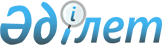 Қазақстан Республикасы Байланыс және ақпарат министрлігінің 2010 - 2014 жылдарға арналған стратегиялық жоспары туралы
					
			Күшін жойған
			
			
		
					Қазақстан Республикасы Үкіметінің 2010 жылғы 4 тамыздағы № 795 Қаулысы. Күші жойылды - Қазақстан Республикасы Үкіметінің 2011 жылғы 29 қаңтардағы N 43 Қаулысымен

      Ескерту. Күші жойылды - ҚР Үкіметінің 2011.01.29 N 43 Қаулысымен.      «Қазақстан Республикасындағы мемлекеттік жоспарлау жүйесі туралы» Қазақстан Республикасы Президентінің 2009 жылғы 18 маусымдағы № 827 Жарлығын іске асыру мақсатында Қазақстан Республикасының Үкіметі ҚАУЛЫ ЕТЕДІ:



      1. Қоса беріліп отырған Қазақстан Республикасы Байланыс және ақпарат министрлігінің 2010 - 2014 жылдарға арналған стратегиялық жоспары бекітілсін.



      2. «Қазақстан Республикасы Ақпараттандыру және байланыс агенттігінің 2010 - 2014 жылдарға арналған стратегиялық жоспары туралы» Қазақстан Республикасы Үкіметінің 2009 жылғы 31 желтоқсандағы № 2343 қаулысының күші жойылды деп танылсын.



      3. Осы қаулы қол қойылған күнінен бастап қолданысқа енгізіледі және ресми жариялануға тиіс.      Қазақстан Республикасының

      Премьер-Министрі                               К. МәсімовҚазақстан Республикасы  

Үкіметінің      

2010 жылғы 4 тамыздағы 

№ 795 қаулысымен   

бекітілген      

Қазақстан Республикасы Байланыс және ақпарат министрлігінің

2010 - 2014 жылдарға арналған стратегиялық жоспары 

1. Миссиясы мен пайымдауы      Миссиясы - ақпарат, байланыс және ақпараттандыру саласында қолжетімді және сапалы қызметтерді ұсынуға, инфокоммуникациялық инфрақұрылымды, отандық ақпараттық кеңістікті дамыту үшін жағдай жасауға, сондай-ақ халыққа және бизнеске байланыс қызметін көрсету мен электрондық қызметті көрсетудің нарығын дамыту бағытталған мемлекеттік саясатты тиімді іске асыру.

      Пайымдауы - мемлекеттік басқару сапасын арттыруға ықпал ететін дамыған әрі қолжетімді инфокоммуникациялық және пошта инфрақұрылымы, сондай-ақ қазіргі заманғы стандарттарға жауап беретін және әлемдік ақпараттық кеңістікке толыққанды кірігуді қамтамасыз ететін қазіргі заманғы жалпыұлттық ақпараттық орта. 

2. Ағымдағы жағдайды талдау және даму үрдістері 

2.1. Халыққа, ұйымдарға мемлекеттік электрондық қызметтер

көрсету және инфокоммуникация саласында білім беруді

дамытуға қатысу 

2.1.1. Электрондық қызметттерді және инфокоммуникация

саласындағы білім беруді дамытудың негізгі параметрлері

      Қазіргі уақытта халыққа және ұйымдарға мемлекеттік электрондық қызметтер көрсету жағдайы келесі деректермен сипатталады:



      1) орталық және жергілікті атқарушы органдар интернет ресурстар арқылы халыққа және бизнеске интерактивті қызметтер көрсетуде (басшылар блогы, электрондық мемлекеттік сатып алу, интерактивті сұраулар және т.б.) және транзакциялық қызметтер көрсетуге көшіру жүзеге асырылуда;



      2) «электрондық үкіметтің» инфрақұрылымы құрылады, оның шеңберінде 20 ІТ-жоба өнеркәсіптік пайдалануға енгізілген;



      3) «электрондық үкімет» веб-порталында жеке және заңды тұлғалар үшін 1700 аса ақпараттық қызмет, іске асырылған 22 электрондық қызмет, 37 сервис ұсынылады;



      4) жергілікті атқарушы органдарды Бірыңғай көліктік ортаға, Электрондық құжат айналымының бірыңғай жүйесіне және Мемлекеттік органдардың куәландыратын орталығына қосылу жүргізілді;



      5) жергілікті атқарушы органдардың басшыларына «электрондық үкімет» веб-порталы арқылы азаматтардың электрондық өтініштерінің жүйесі құрылды, сондай-ақ пилоттық жобасы шеңберінде Павлодар облысының базасында бес әлеуметтік маңызы бар электрондық қызметтер енгізілді;



      6) «электрондық үкімет» аясында көрсетілетін қызметтерге on-line режимінде қолма-қол емес төлем жүйесін автоматтандыру үшін «Электрондық үкіметтің» төлем шлюзі құрылды. Қазіргі уақытта салық және бюджетке төленетін басқа да міндетті төлемдердің 120 түрін Қазақстан Республикасы Қаржы министрлігі Салық комитетінің порталы арқылы төлеуге болады;



      7) халықтың компьютерлік сауаттылығы шамамен 20% құрайды.

      Инфокоммуникация саласында білім беруді дамыту мақсатында келесі іс-шаралар жүргізілуде:



      1) «Зерде» ұлттық инфокоммуникациялық холдингі» АҚ жанынан «Халықаралық ақпараттық технологиялар университеті» АҚ (ІТ-Университеті) құрылды, мемлекеттік лицензия алынды, жоғары кәсіби оқытушылар штаты қабылданды, бағдарламалау бойынша білім берудегі әлемдік көшбасшы Carnegie Mellon (Питтсбург, АҚШ) университетімен лицензиялық келісім жасалды;



      2) мемлекеттік тапсырыс негізінде бакалавриаттың 1 курсында 4 мамандық бойынша ағылшын тілінде американдық Carnegie Mellon университетінің бағдарламалары бойынша 300 студент оқиды, сондай-ақ 2010 - 2011 оқу жылына 300 грант бөлу жоспарланды;



      3) Малайзия, Сингапур, Корея және Ресей жоғары оқу орындары арасынан ІТ-Университеті үшін қосымша шетелдік серіктестердің іріктеу жүргізілуде;



      4) мамандырылған ІТ-колледждерді ашу мәселесі пысықталуда. 

2.1.2. Негізгі проблемаларды талдау

      Электрондық қызметтер көрсетуді дамытуды тежейтін негізгі проблемалар:



      1) мемлекеттік органдардың ақпараттық-коммуникациялық желілерінің, ақпараттық жүйелері мен ресурстарының қорғалу деңгейінің төмен болуы;



      2) электронды түрде әлеуметтік маңызы бар мемлекеттік қызметтер көрсетуді реттейтін нормативтік-құқықтық базаның жетілдірілмеуі;



      3) түрлі әлеуметтік топтардың инфокоммуникациялық технологияларды (бұдан әрі - ИКТ) пайдалану мүмкіндіктерінің тең болмауы болып табылады;



      Инфокоммуникация саласында білім беруді дамытудың негізгі проблемалары:



      1) республикада ақпараттық инфрақұрылымды құру үшін білікті мамандардың жетіспеушілігі;



      2) халықтың компьютерлік сауаттылығының жеткіліксіз деңгейі болып табылады. 

2.1.3. Негізгі сыртқы және ішкі факторларды бағалау      Сыртқы факторлар:

      инфокоммуникациялық технологияларды дамытудың жедел қарқыны;

      ақпараттық қоғамға және инновациялық экономикаға қарай жылжу;

      халықаралық нарықта ІТ-мамандар даярлаудың жоғарғы бәсекелестігі.

      Ішкі факторлар:

      электрондық қызметтер көрсетуге көшуге дайын мемлекеттік органдар ақпараттық жүйелерінің бар болуы;

      инфокоммуникация саласында білім беру қызметтеріне сұраныстың тұрақты артуы. 

2.2. Телекоммуникация және пошта байланысының тиімді және

сапалы жүйесін құру 

2.2.1. Телекоммуникация және пошта байланысы саласы дамуының

негізгі параметрлері      Телекоммуникация саласы Қазақстан экономикасының өсіп келе жатқан сегменті болып табылады, кәсіпорындардың жиынтық табысы 2009 жылы 441,3 млрд. теңгеге жетті, бұл 2008 жылға қарағанда 8,3% асты. Сала табысының өсуі көрсетілетін қызметтерге ел тұрғындарының және бизнестің артып келе жатқан қажеттілігін көрсетеді. Телекоммуникация саласы қарқынды дамып келеді және инвестиция үшін тартымды объект болып табылады.

      Телекоммуникация саласының үрдістері телекоммуникацияның халыққа және ұйымдарға мультимедиалық қызметтерді ұсынуға бағытталған жоғары жылдамдықты оптикалық және сымсыз технологияларда негізделген, инфрақұрылымын дамыту, сондай-ақ жергілікті телефон байланысын цифрландыру деңгейін ұлғайту болып табылады.

      Байланыс операторлары қалалық қолжетімділіктің мультисервистік желілерін және қазіргі қалалық базасында талшықты-оптикалық инфрақұрылым базасында Metro Ethernet көліктік желілерін құру жүзеге асырып жатыр, бұл ADSL негізінде Интернетке жаппай кең ауқымды қолжетімділік, қалалық жоғары жылдамдықты каналдарды ұйымдастыру сияқты қызметтердің жаңа түрлерін енгізуді ұйымдастыруға мүмкіндік береді.

      «Востоктелеком» ЖШС ауылдық елді мекендерді CDMA450 технологиясын пайдалана отырып, телефондандыру және интернетпен қамту үшін байланыс желісін жалғастыруда.

      «Қазақтелеком» АҚ (бұдан әрі - АҚ) NGN технология базасында жаңа буын желісін салу жөнінде жұмысты жалғастыруда. NGN желісінің жалпы сыйымдылығы 2009 жылдың аяғында 904 558 абонентті құрады.

      Азаматтық мақсатта радиожиілік жолақтарын босату бойынша жұмыстар жүргізілді. Радиожиіліктер жөніндегі ведомствоаралық комиссия қосымша лицензиялық міндеттемелерімен UMTS/WCDMA үшінші буынның ұялы байланыс стандартын енгізу үшін ақылы негізде «Қазақтелеком ААҚ GSM Қазақстан» ЖШС, «Кар-Тел» ЖШС, «Мобайл-Телеком Сервис» ЖШС арасында 1920-1980 МГц, 2110-2170МГц 20МГц (қабылдау/тапсыру) диапазонында жиіліктерді бөлу туралы 2009 жылғы 24 желтоқсандағы № 17-5/007-812 шешімді қабылдады.

      Телекоммуникация саласын дамыту жөнінде жүргізілген іс-шаралар 2009 жылы мынадай нәтижелерге қол жеткізуге мүмкіндік берді:

      тіркелген телефон желілерінің тығыздығы - елдің 100 тұрғынына 23,7;

      ұялы байланыс абоненттерінің тығыздығы - елдің 100 тұрғынына 95;

      Интернет желісіне кең жолақты қол жеткізу пайдаланушылардың тығыздығы - елдің 100 тұрғынына 10,1;

      жергілікті телекоммуникация желілерін цифрландыру деңгейі - 91%.

      Пошталық байланыс қызметі нарығының негізгі жеткізушісі Ұлттық оператор болып табылатын, елдің барлық аумағын қамтитын, желісі 2800 астам пошта байланыс бөлімшелеріне негізделген «Қазпошта» АҚ болып қала береді.

      60 астам пошта операторы көбінесе жедел және курьерлік пошта қызметтері секторында жұмыс атқарады.

      Негізінде ірі қалаларда жеткізуші қызметтер түрінде (жергілікті пошта байланысы) қызметтерді жүзеге асыратын, жазба хат-хабарларды жіберу секторында балама қызметтердің пайда болуы байқалуда. Олардың қажеттілігі дәстүрлі желі қызметтерімен салыстырғанда хабарламаларды жеткізу және жарнамалық материалдарды адрестік жеткізу бойынша қызметтердің арзан болуынан туындады. 

2.2.2. Негізгі проблемаларды талдау      Телекоммуникация және пошта байланысы саласындағы негізгі проблемалар:

      Интернет желісіне кең жолақты қолжетімділіктің жеткіліксіз дамуы;

      республиканың үй шаруашылықтарын телефон байланысы және Интернет желісіне кең жолақты қолжетімділікпен жеткіліксіз қамтылуы;

      ауылдық елді мекендерді пошта байланыс бөлімшелерімен жеткіліксіз қамтамасыз етілуі. 

2.2.3. Негізгі сыртқы және ішкі факторларды бағалау      Ішкі факторлар:

      телекоммуникация саласының дамуы шектеулі ресурстарды (радиожиілік спектрін, нөмірлендіру ресурсын) қолданумен тікелей байланысты;

      тіркелген және ұялы байланыс нарығының дамуына байланысты ақпараттық технологиялармен олардың конвергенциялау негізінде жаңа қызмет түрлері пайда болуда;

      инфокоммуникацияның қазіргі заманғы құралдарының дамуы тұтынушылардың дәстүрлі пошта қызметтерін қолдануды ынталандырмайды, іскерлік және корпоративтік сипаттағы, яғни коммерциялық жөнелтімдерін жіберу қызметтері басым болады.

      Сыртқы факторлар:

      байланыс кәсіпорындарының табыстылығына халықтың саны, орналасуы және көшіп-қонуы әсер етеді, сондай-ақ телекоммуникация нарығының жағдайы республиканың экономикалық белсенділігіне тікелей байланысты. 

2.3. Отандық ақпараттық кеңістіктің орнықты дамуын қамтамасыз

ету және бәсекеге қабілеттілігін арттыру 

2.3.1. Ақпараттық кеңістік дамуының негізгі параметрлері      Қазіргі уақытта республикамызда 3018 бірлік бұқаралық ақпарат құралдары (бұдан әрі - БАҚ) жұмыс атқарады. Олардың құрылымы келесі түрде бөлінген: жалпы санының 91%-ын газеттер (1873) мен журналдар (877) құрайды, 8,5%-ы - электронды БАҚ (63 телеарна, 42 радиокомпания, 146 кәбілді теледидар және 6 спутниктік хабар тарату операторы) және 0,5% - ақпараттық агенттіктер (11). Баспа басылымдары арасында ең көп үлесін қоғамдық-саяси (36%), ақпараттық (32%), ғылыми-талдамалық (27%) бағыттағы басылымдар алады. Мемлекеттік емес БАҚ сегменті республиканың ақпараттық нарығында басым болды, оның үлесі 85% құрайды. Соңғы жылдары ақпараттық өрістің маңызды тақырыптық саралауы өтті, ірі медиа-компаниялар құрылды және жұмыс істеуде.

      Мұрағат саласының жұмыс істеуіне қажетті заңнамалық және нормативтік құқықтық база құрылды.

      Елде 2010 жылғы 1 қаңтардағы деректері бойынша республиканың мемлекеттік мұрағаттарының бірыңғай желісін құрайтын, 234 мемлекеттік мұрағаттық мекеме жұмыс істейді. Ұлттық мұрағаттық қорының және жеке құрам бойынша Қазақстан Республикасының мемлекеттік мұрағаттық мекемелерде сақталатын құжаттардың көлемі соңғы жылдары 16 360,4-тен 18 600,2-ға мыңға дейін сақтау бірліктеріне өсті.

      Қазақстанның кітап басып шығару саласы бүгінгі күні белгілі бір жоғарылау кезеңінде. Басылым шығарылатын әдебиеттердің кең ассортименте қалпына келуде, полиграфиялық орындалуы және кітаптардың көркемдік өңделуі жақсаруда.

      Республикада кітап басып шығару ісін дамытудың оңтайлы бағыттарының бірі отандық кітап басып шығарудың және оны әлемдік стандарттарға негіздеудің өзіндік болмысын сақтау болып табылады. 

2.3.2. Негізгі проблемаларды талдау      Ақпараттық кеңістікті дамытудың негізгі проблемалары:

      отандық ақпараттық саланың бәсекеге қабілеттілігінің төмен деңгейі;

      медиялық инфрақұрылымның технологиялық артта қалуы, атап айтқанда отандық телерадио хабарын таратуды және оның тақырыптық саралауын одан әрі дамыту үшін кедергі ретіндегі радиожиілік спектрінің шектелуі;

      цифрлық телерадио хабарын таратудың болмауы;

      Интернет желісінде қазақстандық сегменттің жеткіліксіз дамуы;

      қазіргі заманғы ақпараттық технологиялар және Ұлттық мұрағат қоры құжаттарын автоматтандырылған режимде орталықтандырылған мемлекеттік есепке алудың болмауы;

      Ұлттық мұрағат қорының құжаттарын сақтау және сақталу үшін жағдайлардың жетіспеушілігі;

      қоғамның отандық ғылыми-техникалық, классикалық, көркемдік, балалар және жасөспірімдер әдебиеттерімен жеткіліксіз қамтамасыз етілуі;

      қазақстандық кітап нарығында шетелдік (ресейлік) кітаптардың үстемдігі. 

2.3.3. Негізгі сыртқы және ішкі факторларды бағалау      Сыртқы факторлар:

      отандық баспа БАҚ-тың халық арасында барынша тиімді тарату мақсатында пошта қызметтерінің тарифін төмендету мүмкіндігі;

      мемлекеттік органдардың ақпараттық қызметінің белсенділігі;

      отандық кітап сауда нарығының өсуі.

      Ішкі факторлар:

      мемлекеттік БАҚ-тың сапасын арттыру үшін қазіргі заманғы мультимедиялық құралдарды белсенді қолдану;

      отандық телерадиокомпаниялардың эфирінде шетелде шығарылған бағдарламаларды қайта трансляциялау көлемін азайтуға мүмкіндік беретін цифрлық телевизияны енгізу;

      Ұлттық мұрағат қорының сақталуын және орталықтандыруды қамтамасыз етуге мүмкіндік беретін қазіргі заманғы инфокоммуникациялық технологиялардың болуы. 

3. Қызметтің стратегиялық бағыттары, мақсаттары, мақсатты

индикаторлары, міндеттері, іс-шаралары, нәтижелер

көрсеткіштері

      1. Халыққа, ұйымдарға мемлекеттік электронды қызметтер көрсету және инфокоммуникация саласында білім беруді дамытуға қатысу.



      2. ИКТ саласында базалық қызметтердің қолжетімділігін қамтамасыз ететін пошта байланысы мен телекоммуникацияның қолжетімді, тиімді және сапалы жүйесін құру.



      3. Отандық ақпараттық кеңістіктің орнықты дамуын қамтамасыз ету және бәсекеге қабілеттілігін арттыру.  

1-стратегиялық бағыт. Халыққа, ұйымдарға мемлекеттік

электрондық қызметтер көрсету және инфокоммуникация

саласында білім беруді дамытуға қатысу 

1.1-мақсат. Әлеуметтік маңызы бар қызметтер көрсету

үдерістерінің ашықтығын, сапасы мен тиімділігін арттыру

және біліктілігі жоғары ІТ-мамандар даярлау 

Бюджеттік бағдарламаның осы мақсатқа қол жеткізуге

бағытталған кодтары 010, 011, 012, 014 

2-стратегиялық бағыт. ИКТ саласында

базалық қызметтердің қолжетімділігін қамтамасыз ететін

пошта байланысы мен телекоммуникацияның қолжетімді,

тиімді және сапалы жүйесін құру 2.1-мақсат. Халыққа және

ұйымдарға мультимедиялық қызметтерді көрсетуге

бағдарланған қазіргі заманғы технологияларға негізделген

байланыс инфрақұрылымын қалыптастыру 

Бюджеттік бағдарламаның осы мақсатқа қол жеткізуге

бағытталған кодтары 001,006, 010, 017 

3-стратегиялық бағыт. Отандық ақпараттық кеңістіктің орнықты

дамуын қамтамасыз ету және бәсекеге қабілеттілігін

арттыру      Ескерту. Бөлімге өзгерту енгізілді - ҚР Үкіметінің 2010.12.10 № 1344 Қаулысымен. 

3.1-мақсат. Мемлекеттік ақпараттық саясатты, баспа және

мұрағат ісін іске асыру тиімділігін арттыру 

Бюджеттік бағдарламаның осы мақсатқа қол жеткізуге

бағытталған кодтары 005, 020, 021, 022, 023, 025, 029 

3.2. Мемлекеттік органның стратегиялық бағыттары мен

мақсаттарының мемлекеттің стратегиялық мақсаттарына

сәйкестігі 

4. Функционалдық мүмкіндіктерін дамыту 

5. Ведомствоаралық өзара іс-қимыл 

6. Тәуекелдерді басқару 

7.1 Бюджеттік бағдарламалар      Ескерту. 7-1-бөлімге өзгерту енгізілді - ҚР Үкіметінің 2010.12.10 № 1344 Қаулысымен.

*көрсетілген қызметтер саны мониторинг бойынша есеп арқылы көрсетіледі

*-көрсетілген қызметтердің саны АЖ серверлеріндегі логтар журналы арқылы көрсетіледі 

7.2 Бюджеттік шығындардың жиынтығы      Ескерту. 7-2-бөлімге өзгерту енгізілді - ҚР Үкіметінің 2010.12.10 № 1344 Қаулысымен.
					© 2012. Қазақстан Республикасы Әділет министрлігінің «Қазақстан Республикасының Заңнама және құқықтық ақпарат институты» ШЖҚ РМК
				Мақсатты индикаторАқпар. көзіӨлш. бірл.2009 жылЖоспарлы кезеңЖоспарлы кезеңЖоспарлы кезеңЖоспарлы кезеңЖоспарлы кезеңМақсатты индикаторАқпар. көзіӨлш. бірл.2009 жыл2010 жыл2011 жыл2012 жыл2013 жыл2014 жыл1234567891. Мемлекеттік электрондық қызметтер саны 2015 жылы 50 бірл. дейінБАМ ақпар.бірл.210101010101.1.1-міндет. Азаматтарды және ұйымдарды цифрлық сертификаттар арқылы мемлекеттік электрондық қызмет көрсетулерге қауіпсіз қолжетімділікті қамтамасыз ету1.1.1-міндет. Азаматтарды және ұйымдарды цифрлық сертификаттар арқылы мемлекеттік электрондық қызмет көрсетулерге қауіпсіз қолжетімділікті қамтамасыз ету1.1.1-міндет. Азаматтарды және ұйымдарды цифрлық сертификаттар арқылы мемлекеттік электрондық қызмет көрсетулерге қауіпсіз қолжетімділікті қамтамасыз ету1.1.1-міндет. Азаматтарды және ұйымдарды цифрлық сертификаттар арқылы мемлекеттік электрондық қызмет көрсетулерге қауіпсіз қолжетімділікті қамтамасыз ету1.1.1-міндет. Азаматтарды және ұйымдарды цифрлық сертификаттар арқылы мемлекеттік электрондық қызмет көрсетулерге қауіпсіз қолжетімділікті қамтамасыз ету1.1.1-міндет. Азаматтарды және ұйымдарды цифрлық сертификаттар арқылы мемлекеттік электрондық қызмет көрсетулерге қауіпсіз қолжетімділікті қамтамасыз ету1.1.1-міндет. Азаматтарды және ұйымдарды цифрлық сертификаттар арқылы мемлекеттік электрондық қызмет көрсетулерге қауіпсіз қолжетімділікті қамтамасыз ету1.1.1-міндет. Азаматтарды және ұйымдарды цифрлық сертификаттар арқылы мемлекеттік электрондық қызмет көрсетулерге қауіпсіз қолжетімділікті қамтамасыз ету1.1.1-міндет. Азаматтарды және ұйымдарды цифрлық сертификаттар арқылы мемлекеттік электрондық қызмет көрсетулерге қауіпсіз қолжетімділікті қамтамасыз етуТікелей нәтижелер көрсеткіштеріАқпар. көзіӨлш. бірл.2009 жылЖоспарлы кезеңЖоспарлы кезеңЖоспарлы кезеңЖоспарлы кезеңЖоспарлы кезеңТікелей нәтижелер көрсеткіштеріАқпар. көзіӨлш. бірл.2009 жыл2010 жыл2011 жыл2012 жыл2013 жыл2014 жыл 1234567891. Берілген электрондық құжаттар саныСтат. дерек.бірл.-250000250000250000250000250000Тікелей нәтижелер көрсеткіштеріне қол жеткізуге арналған іс-шараларТікелей нәтижелер көрсеткіштеріне қол жеткізуге арналған іс-шараларТікелей нәтижелер көрсеткіштеріне қол жеткізуге арналған іс-шараларТікелей нәтижелер көрсеткіштеріне қол жеткізуге арналған іс-шараларЖоспарлы кезеңЖоспарлы кезеңЖоспарлы кезеңЖоспарлы кезеңЖоспарлы кезеңТікелей нәтижелер көрсеткіштеріне қол жеткізуге арналған іс-шараларТікелей нәтижелер көрсеткіштеріне қол жеткізуге арналған іс-шараларТікелей нәтижелер көрсеткіштеріне қол жеткізуге арналған іс-шараларТікелей нәтижелер көрсеткіштеріне қол жеткізуге арналған іс-шаралар2010 жыл2011 жыл2012 жыл2013 жыл2014 жыл1111234561. Мемлекеттік қызметтер көрсетуді электрондық нысанға көшіру1. Мемлекеттік қызметтер көрсетуді электрондық нысанға көшіру1. Мемлекеттік қызметтер көрсетуді электрондық нысанға көшіру1. Мемлекеттік қызметтер көрсетуді электрондық нысанға көшіруххххх2. «ҚР кейбір заңнамалық актілеріне «электрондық үкіметті» дамыту мәселелері бойынша өзгерістер мен толықтырулар енгізу туралы» ҚР Заңын 2010 жылы қабылдау2. «ҚР кейбір заңнамалық актілеріне «электрондық үкіметті» дамыту мәселелері бойынша өзгерістер мен толықтырулар енгізу туралы» ҚР Заңын 2010 жылы қабылдау2. «ҚР кейбір заңнамалық актілеріне «электрондық үкіметті» дамыту мәселелері бойынша өзгерістер мен толықтырулар енгізу туралы» ҚР Заңын 2010 жылы қабылдау2. «ҚР кейбір заңнамалық актілеріне «электрондық үкіметті» дамыту мәселелері бойынша өзгерістер мен толықтырулар енгізу туралы» ҚР Заңын 2010 жылы қабылдаух----3. Ұлттық куәландыру орталығының Тіркеу орталықтарын сүйемелдеу3. Ұлттық куәландыру орталығының Тіркеу орталықтарын сүйемелдеу3. Ұлттық куәландыру орталығының Тіркеу орталықтарын сүйемелдеу3. Ұлттық куәландыру орталығының Тіркеу орталықтарын сүйемелдеуххххх4. «Электрондық үкімет» веб-порталының үздіксіз жұмыс істеуін қамтамасыз ету4. «Электрондық үкімет» веб-порталының үздіксіз жұмыс істеуін қамтамасыз ету4. «Электрондық үкімет» веб-порталының үздіксіз жұмыс істеуін қамтамасыз ету4. «Электрондық үкімет» веб-порталының үздіксіз жұмыс істеуін қамтамасыз етуххххх1.1.2-міндет. Халықтың компьютерлік сауаттылығын арттыру және ІТ-мамандар даярлау1.1.2-міндет. Халықтың компьютерлік сауаттылығын арттыру және ІТ-мамандар даярлау1.1.2-міндет. Халықтың компьютерлік сауаттылығын арттыру және ІТ-мамандар даярлау1.1.2-міндет. Халықтың компьютерлік сауаттылығын арттыру және ІТ-мамандар даярлау1.1.2-міндет. Халықтың компьютерлік сауаттылығын арттыру және ІТ-мамандар даярлау1.1.2-міндет. Халықтың компьютерлік сауаттылығын арттыру және ІТ-мамандар даярлау1.1.2-міндет. Халықтың компьютерлік сауаттылығын арттыру және ІТ-мамандар даярлау1.1.2-міндет. Халықтың компьютерлік сауаттылығын арттыру және ІТ-мамандар даярлау1.1.2-міндет. Халықтың компьютерлік сауаттылығын арттыру және ІТ-мамандар даярлауТікелей нәтижелер көрсеткіштеріАқпар. көзіӨлш. бірл.2009 жылЖоспарлы кезеңЖоспарлы кезеңЖоспарлы кезеңЖоспарлы кезеңЖоспарлы кезеңТікелей нәтижелер көрсеткіштеріАқпар. көзіӨлш. бірл.2009 жыл2010 жыл2011 жыл2012 жыл2013 жыл2014 жыл1234567891. Халықтың компьютерлік сауаттылық деңгейіБАМ ақпар.%--252832402. iCarnegie сертификаттарын алған студенттердің саныБАМ ақпар.бірл.----300300Тікелей нәтижелер көрсеткіштеріне қол жеткізуге арналған іс-шараларТікелей нәтижелер көрсеткіштеріне қол жеткізуге арналған іс-шараларТікелей нәтижелер көрсеткіштеріне қол жеткізуге арналған іс-шараларТікелей нәтижелер көрсеткіштеріне қол жеткізуге арналған іс-шараларЖоспарлы кезеңЖоспарлы кезеңЖоспарлы кезеңЖоспарлы кезеңЖоспарлы кезеңТікелей нәтижелер көрсеткіштеріне қол жеткізуге арналған іс-шараларТікелей нәтижелер көрсеткіштеріне қол жеткізуге арналған іс-шараларТікелей нәтижелер көрсеткіштеріне қол жеткізуге арналған іс-шараларТікелей нәтижелер көрсеткіштеріне қол жеткізуге арналған іс-шаралар2010 жыл2011 жыл2012 жыл2013 жыл2014 жыл1111234561. Халықты компьютерлік сауаттылыққа оқыту1. Халықты компьютерлік сауаттылыққа оқыту1. Халықты компьютерлік сауаттылыққа оқыту1. Халықты компьютерлік сауаттылыққа оқыту--ххх2. 2015 жылға кемінде 3 ІТ-колледж құру2. 2015 жылға кемінде 3 ІТ-колледж құру2. 2015 жылға кемінде 3 ІТ-колледж құру2. 2015 жылға кемінде 3 ІТ-колледж құру--хххМақсатты индикаторАқпар. көзіӨлш. бірл.2009 жылЖоспарлы кезеңЖоспарлы кезеңЖоспарлы кезеңЖоспарлы кезеңЖоспарлы кезеңМақсатты индикаторАқпар. көзіӨлш. бірл.2009 жыл2010 жыл2011 жыл2012 жыл2013 жыл2014 жыл1234567891. 2015 жылға жергілікті телефон байланысын цифрландыруды 100 пайыздық деңгейге жеткізуСтат. дерек.%90,091,095,097,098,0100,0ауылдық жерлердеСтат. дерект.%88,59094,79697,51002. Пошта байланысының салынған және жаңартылған ауылдық бөлімшелерінің саныСтат. дерек.бірл.---1863725602.1.1-міндет. Қазақстан Республикасының үй шаруашылықтарын телефон байланысымен, Интернетке кең жолақты қолжетімділікпен және пошта байланысын дамыту қызметтерімен қамтуды 100 пайызға жеткізу2.1.1-міндет. Қазақстан Республикасының үй шаруашылықтарын телефон байланысымен, Интернетке кең жолақты қолжетімділікпен және пошта байланысын дамыту қызметтерімен қамтуды 100 пайызға жеткізу2.1.1-міндет. Қазақстан Республикасының үй шаруашылықтарын телефон байланысымен, Интернетке кең жолақты қолжетімділікпен және пошта байланысын дамыту қызметтерімен қамтуды 100 пайызға жеткізу2.1.1-міндет. Қазақстан Республикасының үй шаруашылықтарын телефон байланысымен, Интернетке кең жолақты қолжетімділікпен және пошта байланысын дамыту қызметтерімен қамтуды 100 пайызға жеткізу2.1.1-міндет. Қазақстан Республикасының үй шаруашылықтарын телефон байланысымен, Интернетке кең жолақты қолжетімділікпен және пошта байланысын дамыту қызметтерімен қамтуды 100 пайызға жеткізу2.1.1-міндет. Қазақстан Республикасының үй шаруашылықтарын телефон байланысымен, Интернетке кең жолақты қолжетімділікпен және пошта байланысын дамыту қызметтерімен қамтуды 100 пайызға жеткізу2.1.1-міндет. Қазақстан Республикасының үй шаруашылықтарын телефон байланысымен, Интернетке кең жолақты қолжетімділікпен және пошта байланысын дамыту қызметтерімен қамтуды 100 пайызға жеткізу2.1.1-міндет. Қазақстан Республикасының үй шаруашылықтарын телефон байланысымен, Интернетке кең жолақты қолжетімділікпен және пошта байланысын дамыту қызметтерімен қамтуды 100 пайызға жеткізу2.1.1-міндет. Қазақстан Республикасының үй шаруашылықтарын телефон байланысымен, Интернетке кең жолақты қолжетімділікпен және пошта байланысын дамыту қызметтерімен қамтуды 100 пайызға жеткізуТікелей нәтижелер көрсеткіштеріАқпар. көзіӨлш. бірл.2009 жылЖоспарлы кезеңЖоспарлы кезеңЖоспарлы кезеңЖоспарлы кезеңЖоспарлы кезеңТікелей нәтижелер көрсеткіштеріАқпар. көзіӨлш. бірл.2009 жыл2010 жыл2011 жыл2012 жыл2013 жыл2014 жыл1234567891. Телефон байланысының тіркелген желісінің тығыздығыСтат. дерек.100 адам.23,024,124,624,925,225,4ауылдық жерлердеСтат. дерек.100 адам.13,313,8914,0514,2614,3914,472. Интернет желісіне кең жолақты қолжетімділігі бар пайдаланушылардың тығыздығыСтат. дерек.100 адам.10,112,113,916,519,622,03. Интернет пайдаланушылардың тығыздығыСтат. дерек.100 адам.19,822,025,228,432,135,84. Ауылдық елді мекендерде байланыстың әмбебап қызметтерімен қамтылған абоненттердің саныСтат. дерек.абон.876 847930 744969 589995 4301021 9591045 7305. Облыс орталықтары мен аудандар арасында қарапайым пошта жөнелтімдері өтуінің бақылау мерзімдерін қысқартуСтат. дерек.абон.-----16. Халықаралық пошта жөнелтімдері өтуінің бақылау мерзімдерін қысқартуСтат. дерек.абон.-----1Тікелей нәтижелер көрсеткіштеріне қол жеткізуге арналған іс-шараларТікелей нәтижелер көрсеткіштеріне қол жеткізуге арналған іс-шараларТікелей нәтижелер көрсеткіштеріне қол жеткізуге арналған іс-шараларТікелей нәтижелер көрсеткіштеріне қол жеткізуге арналған іс-шараларЖоспарлы кезеңЖоспарлы кезеңЖоспарлы кезеңЖоспарлы кезеңЖоспарлы кезеңТікелей нәтижелер көрсеткіштеріне қол жеткізуге арналған іс-шараларТікелей нәтижелер көрсеткіштеріне қол жеткізуге арналған іс-шараларТікелей нәтижелер көрсеткіштеріне қол жеткізуге арналған іс-шараларТікелей нәтижелер көрсеткіштеріне қол жеткізуге арналған іс-шаралар201020112012201320141111234561. Жергілікті телекоммуникация желілерінде цифрлық коммутациялық станцияларды орнату1. Жергілікті телекоммуникация желілерінде цифрлық коммутациялық станцияларды орнату1. Жергілікті телекоммуникация желілерінде цифрлық коммутациялық станцияларды орнату1. Жергілікті телекоммуникация желілерінде цифрлық коммутациялық станцияларды орнатуххххх2. Ауылдық жерлерде телекоммуникацияның әмбебап қызметтерін көрсететін байланыс операторларының шығындарын субсидиялау2. Ауылдық жерлерде телекоммуникацияның әмбебап қызметтерін көрсететін байланыс операторларының шығындарын субсидиялау2. Ауылдық жерлерде телекоммуникацияның әмбебап қызметтерін көрсететін байланыс операторларының шығындарын субсидиялау2. Ауылдық жерлерде телекоммуникацияның әмбебап қызметтерін көрсететін байланыс операторларының шығындарын субсидиялауххххх3. Жергілікті деңгейде тіркелген телефон байланысы операторларының жалпы пайдаланатын/телекомуникация желілеріне қосылуға төлемді төмендету3. Жергілікті деңгейде тіркелген телефон байланысы операторларының жалпы пайдаланатын/телекомуникация желілеріне қосылуға төлемді төмендету3. Жергілікті деңгейде тіркелген телефон байланысы операторларының жалпы пайдаланатын/телекомуникация желілеріне қосылуға төлемді төмендету3. Жергілікті деңгейде тіркелген телефон байланысы операторларының жалпы пайдаланатын/телекомуникация желілеріне қосылуға төлемді төмендетуххххх4. Жеке тұлғалар үшін Интернетке қосылу бағасының төмендеуі4. Жеке тұлғалар үшін Интернетке қосылу бағасының төмендеуі4. Жеке тұлғалар үшін Интернетке қосылу бағасының төмендеуі4. Жеке тұлғалар үшін Интернетке қосылу бағасының төмендеуіххххх5. CDMA технологияларын пайдалану арқылы ауылдық байланыс телекоммуникация желісін жаңғырту5. CDMA технологияларын пайдалану арқылы ауылдық байланыс телекоммуникация желісін жаңғырту5. CDMA технологияларын пайдалану арқылы ауылдық байланыс телекоммуникация желісін жаңғырту5. CDMA технологияларын пайдалану арқылы ауылдық байланыс телекоммуникация желісін жаңғыртуххххх6. Пошта-логистикалық жүйені жаңғырту6. Пошта-логистикалық жүйені жаңғырту6. Пошта-логистикалық жүйені жаңғырту6. Пошта-логистикалық жүйені жаңғырту--хх-2.1.2-міндет. Тұрғындар саны 1000 адам және одан жоғары барлық елді мекендерді ұялы байланыс қызметтерімен қамтамасыз ету2.1.2-міндет. Тұрғындар саны 1000 адам және одан жоғары барлық елді мекендерді ұялы байланыс қызметтерімен қамтамасыз ету2.1.2-міндет. Тұрғындар саны 1000 адам және одан жоғары барлық елді мекендерді ұялы байланыс қызметтерімен қамтамасыз ету2.1.2-міндет. Тұрғындар саны 1000 адам және одан жоғары барлық елді мекендерді ұялы байланыс қызметтерімен қамтамасыз ету2.1.2-міндет. Тұрғындар саны 1000 адам және одан жоғары барлық елді мекендерді ұялы байланыс қызметтерімен қамтамасыз ету2.1.2-міндет. Тұрғындар саны 1000 адам және одан жоғары барлық елді мекендерді ұялы байланыс қызметтерімен қамтамасыз ету2.1.2-міндет. Тұрғындар саны 1000 адам және одан жоғары барлық елді мекендерді ұялы байланыс қызметтерімен қамтамасыз ету2.1.2-міндет. Тұрғындар саны 1000 адам және одан жоғары барлық елді мекендерді ұялы байланыс қызметтерімен қамтамасыз ету2.1.2-міндет. Тұрғындар саны 1000 адам және одан жоғары барлық елді мекендерді ұялы байланыс қызметтерімен қамтамасыз етуТікелей нәтижелер көрсеткіштеріАқпар. көзіӨлш. бірл.Жоспарлы кезеңЖоспарлы кезеңЖоспарлы кезеңЖоспарлы кезеңЖоспарлы кезеңЖоспарлы кезеңТікелей нәтижелер көрсеткіштеріАқпар. көзіӨлш. бірл.2009 жыл2010 жыл2011 жыл2012 жыл2013 жыл2014 жыл1234567891. Ұялы байланыс абоненттерінің тығыздығыСтат. дерек.100 адам.96,099,0104107109111Тікелей нәтижелер көрсеткіштеріне қол жеткізуге арналған іс-шараларТікелей нәтижелер көрсеткіштеріне қол жеткізуге арналған іс-шараларТікелей нәтижелер көрсеткіштеріне қол жеткізуге арналған іс-шараларТікелей нәтижелер көрсеткіштеріне қол жеткізуге арналған іс-шараларЖоспарлы кезеңЖоспарлы кезеңЖоспарлы кезеңЖоспарлы кезеңЖоспарлы кезеңТікелей нәтижелер көрсеткіштеріне қол жеткізуге арналған іс-шараларТікелей нәтижелер көрсеткіштеріне қол жеткізуге арналған іс-шараларТікелей нәтижелер көрсеткіштеріне қол жеткізуге арналған іс-шараларТікелей нәтижелер көрсеткіштеріне қол жеткізуге арналған іс-шаралар2010 жыл2011 жыл2012 жыл2013 жыл2014 жыл1111234561. Ұялы байланыс операторлар арасында 1920-1980 МГц, 2110-2170 МГц -тен 20 МГц дейін диапазонда (қабылдау/тапсыру) жиіліктерді бөлу1. Ұялы байланыс операторлар арасында 1920-1980 МГц, 2110-2170 МГц -тен 20 МГц дейін диапазонда (қабылдау/тапсыру) жиіліктерді бөлу1. Ұялы байланыс операторлар арасында 1920-1980 МГц, 2110-2170 МГц -тен 20 МГц дейін диапазонда (қабылдау/тапсыру) жиіліктерді бөлу1. Ұялы байланыс операторлар арасында 1920-1980 МГц, 2110-2170 МГц -тен 20 МГц дейін диапазонда (қабылдау/тапсыру) жиіліктерді бөлу-хх--2. Сапалы және үздіксіз радиобайланыс жұмысы үшін стационарлық радиобақылау пунктін (СРБП) техникалық сүйемелдеу2. Сапалы және үздіксіз радиобайланыс жұмысы үшін стационарлық радиобақылау пунктін (СРБП) техникалық сүйемелдеу2. Сапалы және үздіксіз радиобайланыс жұмысы үшін стационарлық радиобақылау пунктін (СРБП) техникалық сүйемелдеу2. Сапалы және үздіксіз радиобайланыс жұмысы үшін стационарлық радиобақылау пунктін (СРБП) техникалық сүйемелдеуххххх2.1.3-міндет. Қазақстанның барлық аумағына цифрлық хабар таратуды ендіру2.1.3-міндет. Қазақстанның барлық аумағына цифрлық хабар таратуды ендіру2.1.3-міндет. Қазақстанның барлық аумағына цифрлық хабар таратуды ендіру2.1.3-міндет. Қазақстанның барлық аумағына цифрлық хабар таратуды ендіру2.1.3-міндет. Қазақстанның барлық аумағына цифрлық хабар таратуды ендіру2.1.3-міндет. Қазақстанның барлық аумағына цифрлық хабар таратуды ендіру2.1.3-міндет. Қазақстанның барлық аумағына цифрлық хабар таратуды ендіру2.1.3-міндет. Қазақстанның барлық аумағына цифрлық хабар таратуды ендіру2.1.3-міндет. Қазақстанның барлық аумағына цифрлық хабар таратуды ендіруТікелей нәтижелер көрсеткіштеріАқпар.  көзіӨлш. бірл.2009 жылЖоспарлы кезеңЖоспарлы кезеңЖоспарлы кезеңЖоспарлы кезеңЖоспарлы кезеңТікелей нәтижелер көрсеткіштеріАқпар.  көзіӨлш. бірл.2009 жыл2010 жыл2011 жыл2012 жыл2013 жыл2014 жыл1234567891. Қазақстанның аумағын эфирлі цифрлық телехабар таратумен қамтуСтат. дерек.%---256295Тікелей нәтижелер көрсеткіштеріне қол жеткізуге арналған іс-шараларТікелей нәтижелер көрсеткіштеріне қол жеткізуге арналған іс-шараларТікелей нәтижелер көрсеткіштеріне қол жеткізуге арналған іс-шараларТікелей нәтижелер көрсеткіштеріне қол жеткізуге арналған іс-шараларЖоспарлы кезеңЖоспарлы кезеңЖоспарлы кезеңЖоспарлы кезеңЖоспарлы кезеңТікелей нәтижелер көрсеткіштеріне қол жеткізуге арналған іс-шараларТікелей нәтижелер көрсеткіштеріне қол жеткізуге арналған іс-шараларТікелей нәтижелер көрсеткіштеріне қол жеткізуге арналған іс-шараларТікелей нәтижелер көрсеткіштеріне қол жеткізуге арналған іс-шаралар2010 жыл2011 жыл2012 жыл2013 жыл2014 жыл1111234561. Спутниктік цифрлық хабар таратуды іске қосу1. Спутниктік цифрлық хабар таратуды іске қосу1. Спутниктік цифрлық хабар таратуды іске қосу1. Спутниктік цифрлық хабар таратуды іске қосу-х---2. Эфирлік цифрлық хабар таратуды енгізудің жиілік-аумақтық жоспарын әзірлеу2. Эфирлік цифрлық хабар таратуды енгізудің жиілік-аумақтық жоспарын әзірлеу2. Эфирлік цифрлық хабар таратуды енгізудің жиілік-аумақтық жоспарын әзірлеу2. Эфирлік цифрлық хабар таратуды енгізудің жиілік-аумақтық жоспарын әзірлеу-х---2.1.4-міндет. Қазақстан Республикасында ИКТ-ны дамытуға ықпал ететін салалық стандарттардың деңгейін халықаралық нормаларға дейін жеткізу және құқықтық негізді қалыптастыру2.1.4-міндет. Қазақстан Республикасында ИКТ-ны дамытуға ықпал ететін салалық стандарттардың деңгейін халықаралық нормаларға дейін жеткізу және құқықтық негізді қалыптастыру2.1.4-міндет. Қазақстан Республикасында ИКТ-ны дамытуға ықпал ететін салалық стандарттардың деңгейін халықаралық нормаларға дейін жеткізу және құқықтық негізді қалыптастыру2.1.4-міндет. Қазақстан Республикасында ИКТ-ны дамытуға ықпал ететін салалық стандарттардың деңгейін халықаралық нормаларға дейін жеткізу және құқықтық негізді қалыптастыру2.1.4-міндет. Қазақстан Республикасында ИКТ-ны дамытуға ықпал ететін салалық стандарттардың деңгейін халықаралық нормаларға дейін жеткізу және құқықтық негізді қалыптастыру2.1.4-міндет. Қазақстан Республикасында ИКТ-ны дамытуға ықпал ететін салалық стандарттардың деңгейін халықаралық нормаларға дейін жеткізу және құқықтық негізді қалыптастыру2.1.4-міндет. Қазақстан Республикасында ИКТ-ны дамытуға ықпал ететін салалық стандарттардың деңгейін халықаралық нормаларға дейін жеткізу және құқықтық негізді қалыптастыру2.1.4-міндет. Қазақстан Республикасында ИКТ-ны дамытуға ықпал ететін салалық стандарттардың деңгейін халықаралық нормаларға дейін жеткізу және құқықтық негізді қалыптастыру2.1.4-міндет. Қазақстан Республикасында ИКТ-ны дамытуға ықпал ететін салалық стандарттардың деңгейін халықаралық нормаларға дейін жеткізу және құқықтық негізді қалыптастыруИКТ стандарттарының жалпы санынан үйлестірілген стандарттардың саныСтат. дерек.%736060606060Тікелей нәтижелер көрсеткіштеріне қол жеткізуге арналған іс-шараларТікелей нәтижелер көрсеткіштеріне қол жеткізуге арналған іс-шараларТікелей нәтижелер көрсеткіштеріне қол жеткізуге арналған іс-шараларТікелей нәтижелер көрсеткіштеріне қол жеткізуге арналған іс-шараларЖоспарлы кезеңЖоспарлы кезеңЖоспарлы кезеңЖоспарлы кезеңЖоспарлы кезеңТікелей нәтижелер көрсеткіштеріне қол жеткізуге арналған іс-шараларТікелей нәтижелер көрсеткіштеріне қол жеткізуге арналған іс-шараларТікелей нәтижелер көрсеткіштеріне қол жеткізуге арналған іс-шараларТікелей нәтижелер көрсеткіштеріне қол жеткізуге арналған іс-шаралар2010 жыл2011 жыл2012 жыл2013 жыл2014 жыл1111234561. Мынадай әдістемелерді әзірлеу:

1) радиожиілік спектрін пайдаланғаны үшін төлемдерді есептеу;

2) Қалааралық және халықаралық телефон байланысының операторларымен трафикті өткізу және қосу жөніндегі тарифтердің есептесу тетіктері мен қағидаттарын анықтау.1. Мынадай әдістемелерді әзірлеу:

1) радиожиілік спектрін пайдаланғаны үшін төлемдерді есептеу;

2) Қалааралық және халықаралық телефон байланысының операторларымен трафикті өткізу және қосу жөніндегі тарифтердің есептесу тетіктері мен қағидаттарын анықтау.1. Мынадай әдістемелерді әзірлеу:

1) радиожиілік спектрін пайдаланғаны үшін төлемдерді есептеу;

2) Қалааралық және халықаралық телефон байланысының операторларымен трафикті өткізу және қосу жөніндегі тарифтердің есептесу тетіктері мен қағидаттарын анықтау.1. Мынадай әдістемелерді әзірлеу:

1) радиожиілік спектрін пайдаланғаны үшін төлемдерді есептеу;

2) Қалааралық және халықаралық телефон байланысының операторларымен трафикті өткізу және қосу жөніндегі тарифтердің есептесу тетіктері мен қағидаттарын анықтау.-хххх2. Байланыс саласындағы мемлекеттік стандарттарды әзірлеу:

1) «Телефон аппараттары. Техникалық талаптар»;

2) «Ұялы байланыстың абоненттік станциялары және терминалдары. Техникалық талаптар»;

3) «Автоматтандырылған есептеу жүйесінің биллинг жүйесі. Техникалық талаптар»;2. Байланыс саласындағы мемлекеттік стандарттарды әзірлеу:

1) «Телефон аппараттары. Техникалық талаптар»;

2) «Ұялы байланыстың абоненттік станциялары және терминалдары. Техникалық талаптар»;

3) «Автоматтандырылған есептеу жүйесінің биллинг жүйесі. Техникалық талаптар»;2. Байланыс саласындағы мемлекеттік стандарттарды әзірлеу:

1) «Телефон аппараттары. Техникалық талаптар»;

2) «Ұялы байланыстың абоненттік станциялары және терминалдары. Техникалық талаптар»;

3) «Автоматтандырылған есептеу жүйесінің биллинг жүйесі. Техникалық талаптар»;2. Байланыс саласындағы мемлекеттік стандарттарды әзірлеу:

1) «Телефон аппараттары. Техникалық талаптар»;

2) «Ұялы байланыстың абоненттік станциялары және терминалдары. Техникалық талаптар»;

3) «Автоматтандырылған есептеу жүйесінің биллинг жүйесі. Техникалық талаптар»;ххххх3. Байланыс саласындағы нормативтік-құқықтық базаны жетілдіру (Заңды/НҚА әзірлеу)3. Байланыс саласындағы нормативтік-құқықтық базаны жетілдіру (Заңды/НҚА әзірлеу)3. Байланыс саласындағы нормативтік-құқықтық базаны жетілдіру (Заңды/НҚА әзірлеу)3. Байланыс саласындағы нормативтік-құқықтық базаны жетілдіру (Заңды/НҚА әзірлеу)ххххх2.1.5-міндет. Лицензияларды беру тәртібін оңайлату2.1.5-міндет. Лицензияларды беру тәртібін оңайлату2.1.5-міндет. Лицензияларды беру тәртібін оңайлату2.1.5-міндет. Лицензияларды беру тәртібін оңайлату2.1.5-міндет. Лицензияларды беру тәртібін оңайлату2.1.5-міндет. Лицензияларды беру тәртібін оңайлату2.1.5-міндет. Лицензияларды беру тәртібін оңайлату2.1.5-міндет. Лицензияларды беру тәртібін оңайлату2.1.5-міндет. Лицензияларды беру тәртібін оңайлатуТікелей нәтижелер көрсеткіштеріАқпар. көзіӨлш. бірл.2009 жылЖоспарлы кезеңЖоспарлы кезеңЖоспарлы кезеңЖоспарлы кезеңЖоспарлы кезеңТікелей нәтижелер көрсеткіштеріАқпар. көзіӨлш. бірл.2009 жыл2010 жыл2011 жыл2012 жыл2013 жыл2014 жыл123456789Байланыс саласындағы рұқсат беру құжаттарын беру үдерістерін автоматтандыруСтат. дерек.%-10203060100Тікелей нәтижелер көрсеткіштеріне қол жеткізуге арналған іс-шараларТікелей нәтижелер көрсеткіштеріне қол жеткізуге арналған іс-шараларТікелей нәтижелер көрсеткіштеріне қол жеткізуге арналған іс-шараларТікелей нәтижелер көрсеткіштеріне қол жеткізуге арналған іс-шараларЖоспарлы кезеңЖоспарлы кезеңЖоспарлы кезеңЖоспарлы кезеңЖоспарлы кезеңТікелей нәтижелер көрсеткіштеріне қол жеткізуге арналған іс-шараларТікелей нәтижелер көрсеткіштеріне қол жеткізуге арналған іс-шараларТікелей нәтижелер көрсеткіштеріне қол жеткізуге арналған іс-шараларТікелей нәтижелер көрсеткіштеріне қол жеткізуге арналған іс-шаралар2010 жыл2011 жыл2012 жыл2013 жыл2014 жыл1111234561. Байланыс саласындағы рұқсат беру құжаттарын электрондық түрде беру1. Байланыс саласындағы рұқсат беру құжаттарын электрондық түрде беру1. Байланыс саласындағы рұқсат беру құжаттарын электрондық түрде беру1. Байланыс саласындағы рұқсат беру құжаттарын электрондық түрде берухххххМақсатты индикаторАқпар. көзіӨлш. бірл.2009 жылжоспарлы кезеңжоспарлы кезеңжоспарлы кезеңжоспарлы кезеңжоспарлы кезеңМақсатты индикаторАқпар. көзіӨлш. бірл.2009 жыл2010 жыл2011 жыл2012 жыл2013 жыл2014 жыл1234567891. Отандық ақпараттық өнімге тұтынушылардың қажеттілік деңгейізерттеу%--303540452. Қазақстандық сайттарды қараудың күн сайынғы саныБАМ ақпар.млн. қарау.--12,315,218,020,93.1.1-міндет Электрондық және баспа БАҚ арқылы мемлекеттік ақпараттық саясатты жүргізу3.1.1-міндет Электрондық және баспа БАҚ арқылы мемлекеттік ақпараттық саясатты жүргізу3.1.1-міндет Электрондық және баспа БАҚ арқылы мемлекеттік ақпараттық саясатты жүргізу3.1.1-міндет Электрондық және баспа БАҚ арқылы мемлекеттік ақпараттық саясатты жүргізу3.1.1-міндет Электрондық және баспа БАҚ арқылы мемлекеттік ақпараттық саясатты жүргізу3.1.1-міндет Электрондық және баспа БАҚ арқылы мемлекеттік ақпараттық саясатты жүргізу3.1.1-міндет Электрондық және баспа БАҚ арқылы мемлекеттік ақпараттық саясатты жүргізу3.1.1-міндет Электрондық және баспа БАҚ арқылы мемлекеттік ақпараттық саясатты жүргізу3.1.1-міндет Электрондық және баспа БАҚ арқылы мемлекеттік ақпараттық саясатты жүргізуТікелей нәтижелер көрсеткіштеріАқпар. көзіӨлш. бірл.2009 жылжоспарлы кезеңжоспарлы кезеңжоспарлы кезеңжоспарлы кезеңжоспарлы кезеңТікелей нәтижелер көрсеткіштеріАқпар. көзіӨлш. бірл.2009 жыл2010 жыл2011 жыл2012 жыл2013 жыл2014 жыл1234567891. Мемлекеттік тапсырыс шеңберінде шығарылған отандық баспа БАҚ материалдарының көлемі (газеттер)БАҚ есебіА-2 форм. жолақ12 68513 24012 40012 40012 40012 4002. Мемлекеттік тапсырыс шеңберінде шығарылған отандық баспа БАҚ материалдарының көлемі (журналдар)БАҚ есебіесеп-баспа парағы8759708758758758753. Мемлекеттік тапсырысты жүзеге асыру шеңберінде шығарылған теледидар және радиохабар таратудың к-леміБАҚ есебісағ.6870868 708687086870868708687084. Телерадио хабарларын тарату мақсаттары үшін мемлекеттік БАҚ жабдықтарын жаңғыртуБАҚ есптеріЖабдықтар бірлігі-560000Тікелей нәтижелер көрсеткіштеріне қол жеткізуге арналған іс-шараларТікелей нәтижелер көрсеткіштеріне қол жеткізуге арналған іс-шараларТікелей нәтижелер көрсеткіштеріне қол жеткізуге арналған іс-шараларТікелей нәтижелер көрсеткіштеріне қол жеткізуге арналған іс-шараларЖоспарлы кезеңЖоспарлы кезеңЖоспарлы кезеңЖоспарлы кезеңЖоспарлы кезеңТікелей нәтижелер көрсеткіштеріне қол жеткізуге арналған іс-шараларТікелей нәтижелер көрсеткіштеріне қол жеткізуге арналған іс-шараларТікелей нәтижелер көрсеткіштеріне қол жеткізуге арналған іс-шараларТікелей нәтижелер көрсеткіштеріне қол жеткізуге арналған іс-шаралар2010 жыл2011 жыл2012 жыл2013 жыл2014 жыл1111234561. Тақырыптық бағыттардың тізбесін қалыптастыру1. Тақырыптық бағыттардың тізбесін қалыптастыру1. Тақырыптық бағыттардың тізбесін қалыптастыру1. Тақырыптық бағыттардың тізбесін қалыптастыруххххх2. Қоғамдық-маңызды іс-шараларды ақпараттық сүйемелдеу бойынша әдістемелік ұсынымдарды әзірлеу2. Қоғамдық-маңызды іс-шараларды ақпараттық сүйемелдеу бойынша әдістемелік ұсынымдарды әзірлеу2. Қоғамдық-маңызды іс-шараларды ақпараттық сүйемелдеу бойынша әдістемелік ұсынымдарды әзірлеу2. Қоғамдық-маңызды іс-шараларды ақпараттық сүйемелдеу бойынша әдістемелік ұсынымдарды әзірлеуххххх3. Мемлекеттік арналардың тақырыптық саралауының аяқталуы3. Мемлекеттік арналардың тақырыптық саралауының аяқталуы3. Мемлекеттік арналардың тақырыптық саралауының аяқталуы3. Мемлекеттік арналардың тақырыптық саралауының аяқталуыхх---4. Мемлекеттік БАҚ теледидар және баспа өнімдерінің контент сапасын арттыру4. Мемлекеттік БАҚ теледидар және баспа өнімдерінің контент сапасын арттыру4. Мемлекеттік БАҚ теледидар және баспа өнімдерінің контент сапасын арттыру4. Мемлекеттік БАҚ теледидар және баспа өнімдерінің контент сапасын арттыруххххх3.1.2-міндет. Бұқаралық ақпарат құралдарының құқықтық мәдениетін арттыру және заңнаманың сақталуын қамтамасыз ету3.1.2-міндет. Бұқаралық ақпарат құралдарының құқықтық мәдениетін арттыру және заңнаманың сақталуын қамтамасыз ету3.1.2-міндет. Бұқаралық ақпарат құралдарының құқықтық мәдениетін арттыру және заңнаманың сақталуын қамтамасыз ету3.1.2-міндет. Бұқаралық ақпарат құралдарының құқықтық мәдениетін арттыру және заңнаманың сақталуын қамтамасыз ету3.1.2-міндет. Бұқаралық ақпарат құралдарының құқықтық мәдениетін арттыру және заңнаманың сақталуын қамтамасыз ету3.1.2-міндет. Бұқаралық ақпарат құралдарының құқықтық мәдениетін арттыру және заңнаманың сақталуын қамтамасыз ету3.1.2-міндет. Бұқаралық ақпарат құралдарының құқықтық мәдениетін арттыру және заңнаманың сақталуын қамтамасыз ету3.1.2-міндет. Бұқаралық ақпарат құралдарының құқықтық мәдениетін арттыру және заңнаманың сақталуын қамтамасыз ету3.1.2-міндет. Бұқаралық ақпарат құралдарының құқықтық мәдениетін арттыру және заңнаманың сақталуын қамтамасыз етуТікелей нәтижелер көрсеткіштеріАқпар. көзіӨлш. бірл.2009 жылЖоспарлы кезеңЖоспарлы кезеңЖоспарлы кезеңЖоспарлы кезеңЖоспарлы кезеңТікелей нәтижелер көрсеткіштеріАқпар. көзіӨлш. бірл.2009 жыл2010 жыл2011 жыл2012 жыл2013 жыл2014 жыл1234567891. Мониторингпен қамтылған электрондық БАҚ өнімдерінің көлемімонитор, жүргіз. мекеме есебіcaғ.7446074460744607446074460744602. Мониторингпен қамтылған, баспа БАҚ өнімдерінің көлемімонитор, жүргіз. мекеме есебіжолақ207182071820718207182071820718Тікелей нәтижелер көрсеткіштеріне қол жеткізуге арналған іс-шараларТікелей нәтижелер көрсеткіштеріне қол жеткізуге арналған іс-шараларТікелей нәтижелер көрсеткіштеріне қол жеткізуге арналған іс-шараларТікелей нәтижелер көрсеткіштеріне қол жеткізуге арналған іс-шараларЖоспарлы кезеңЖоспарлы кезеңЖоспарлы кезеңЖоспарлы кезеңЖоспарлы кезеңТікелей нәтижелер көрсеткіштеріне қол жеткізуге арналған іс-шараларТікелей нәтижелер көрсеткіштеріне қол жеткізуге арналған іс-шараларТікелей нәтижелер көрсеткіштеріне қол жеткізуге арналған іс-шараларТікелей нәтижелер көрсеткіштеріне қол жеткізуге арналған іс-шаралар2010 жыл2011 жыл2012 жыл2013 жыл2014 жыл1111234561. Мониторинг жүргізуге арналған тақырыптық бағыттардың тізбесін анықтау1. Мониторинг жүргізуге арналған тақырыптық бағыттардың тізбесін анықтау1. Мониторинг жүргізуге арналған тақырыптық бағыттардың тізбесін анықтау1. Мониторинг жүргізуге арналған тақырыптық бағыттардың тізбесін анықтауххххх2. Мониторинг жүргізуге арналған БАҚ тізбесін анықтау2. Мониторинг жүргізуге арналған БАҚ тізбесін анықтау2. Мониторинг жүргізуге арналған БАҚ тізбесін анықтау2. Мониторинг жүргізуге арналған БАҚ тізбесін анықтауххххх3. БАҚ саласындағы заңнаманың сақталуын бақылау3. БАҚ саласындағы заңнаманың сақталуын бақылау3. БАҚ саласындағы заңнаманың сақталуын бақылау3. БАҚ саласындағы заңнаманың сақталуын бақылауххххх4. Жүргізілген мониторинг қорытындысы бойынша әкімшілік шаралар қабылдау4. Жүргізілген мониторинг қорытындысы бойынша әкімшілік шаралар қабылдау4. Жүргізілген мониторинг қорытындысы бойынша әкімшілік шаралар қабылдау4. Жүргізілген мониторинг қорытындысы бойынша әкімшілік шаралар қабылдауххххх5. Нормативтік-құқықтық базаны жетілдіру5. Нормативтік-құқықтық базаны жетілдіру5. Нормативтік-құқықтық базаны жетілдіру5. Нормативтік-құқықтық базаны жетілдіруххххх3.1.3-міндет. Интернет желісі қазақстандық сегментінің мемлекеттік қолдау шаралар жүйесін құру3.1.3-міндет. Интернет желісі қазақстандық сегментінің мемлекеттік қолдау шаралар жүйесін құру3.1.3-міндет. Интернет желісі қазақстандық сегментінің мемлекеттік қолдау шаралар жүйесін құру3.1.3-міндет. Интернет желісі қазақстандық сегментінің мемлекеттік қолдау шаралар жүйесін құру3.1.3-міндет. Интернет желісі қазақстандық сегментінің мемлекеттік қолдау шаралар жүйесін құру3.1.3-міндет. Интернет желісі қазақстандық сегментінің мемлекеттік қолдау шаралар жүйесін құру3.1.3-міндет. Интернет желісі қазақстандық сегментінің мемлекеттік қолдау шаралар жүйесін құру3.1.3-міндет. Интернет желісі қазақстандық сегментінің мемлекеттік қолдау шаралар жүйесін құру3.1.3-міндет. Интернет желісі қазақстандық сегментінің мемлекеттік қолдау шаралар жүйесін құруТікелей нәтижелер көрсеткіштеріАқпар. көзіӨлш. бірл.2009 жылЖоспарлы кезеңЖоспарлы кезеңЖоспарлы кезеңЖоспарлы кезеңЖоспарлы кезеңТікелей нәтижелер көрсеткіштеріАқпар. көзіӨлш. бірл.2009 жыл2010 жыл2011 жыл2012 жыл2013 жыл2014 жыл1234567891. Ұлттық мемлекеттік интернет-ресурстарын дамытуБАМ ақпаратыбірл.121010101010Тікелей нәтижелер көрсеткіштеріне қол жеткізуге арналған іс-шараларТікелей нәтижелер көрсеткіштеріне қол жеткізуге арналған іс-шараларТікелей нәтижелер көрсеткіштеріне қол жеткізуге арналған іс-шараларТікелей нәтижелер көрсеткіштеріне қол жеткізуге арналған іс-шараларЖоспарлы кезеңЖоспарлы кезеңЖоспарлы кезеңЖоспарлы кезеңЖоспарлы кезеңТікелей нәтижелер көрсеткіштеріне қол жеткізуге арналған іс-шараларТікелей нәтижелер көрсеткіштеріне қол жеткізуге арналған іс-шараларТікелей нәтижелер көрсеткіштеріне қол жеткізуге арналған іс-шараларТікелей нәтижелер көрсеткіштеріне қол жеткізуге арналған іс-шаралар2010 жыл2011 жыл2012 жыл2013 жыл2014 жыл1111234561. Дамытуға арналған ұлттық мемлекеттік және коммерциялық ресурстар тізбесін анықтау1. Дамытуға арналған ұлттық мемлекеттік және коммерциялық ресурстар тізбесін анықтау1. Дамытуға арналған ұлттық мемлекеттік және коммерциялық ресурстар тізбесін анықтау1. Дамытуға арналған ұлттық мемлекеттік және коммерциялық ресурстар тізбесін анықтауххххх2. Хостинг қызметін көрсету үшін серверлік Интернет платформасын құру2. Хостинг қызметін көрсету үшін серверлік Интернет платформасын құру2. Хостинг қызметін көрсету үшін серверлік Интернет платформасын құру2. Хостинг қызметін көрсету үшін серверлік Интернет платформасын құру---х-3.1.4-міндет. Ұлттық мұрағат қорының сақталуын қамтамасыз ету, құрамын және мазмұнын байыту3.1.4-міндет. Ұлттық мұрағат қорының сақталуын қамтамасыз ету, құрамын және мазмұнын байыту3.1.4-міндет. Ұлттық мұрағат қорының сақталуын қамтамасыз ету, құрамын және мазмұнын байыту3.1.4-міндет. Ұлттық мұрағат қорының сақталуын қамтамасыз ету, құрамын және мазмұнын байыту3.1.4-міндет. Ұлттық мұрағат қорының сақталуын қамтамасыз ету, құрамын және мазмұнын байыту3.1.4-міндет. Ұлттық мұрағат қорының сақталуын қамтамасыз ету, құрамын және мазмұнын байыту3.1.4-міндет. Ұлттық мұрағат қорының сақталуын қамтамасыз ету, құрамын және мазмұнын байыту3.1.4-міндет. Ұлттық мұрағат қорының сақталуын қамтамасыз ету, құрамын және мазмұнын байыту3.1.4-міндет. Ұлттық мұрағат қорының сақталуын қамтамасыз ету, құрамын және мазмұнын байытуТікелей нәтижелер көрсеткіштеріАқпар. көзіӨлш. бірл.2009 жылЖоспарлы кезеңЖоспарлы кезеңЖоспарлы кезеңЖоспарлы кезеңЖоспарлы кезеңТікелей нәтижелер көрсеткіштеріАқпар. көзіӨлш. бірл.2009 жыл2010 жыл2011 жыл2012 жыл2013 жыл2014 жыл1234567891. 2010-2014 жылдары пайдаланушылардың мұрағаттық ақпаратпен қанағаттандырылған сұраныстарының үлесі кемінде 80% деңгейінде қаладымұрағат мекемел. есептері%8080808080802. Ақпарат саласындағы министрлікке ведомстволық бағынысты ұйымдарды жұмысқа керекті жабдықпен, бағдарламалық қамтамасыз етумен, жиһаз және ғимаратпен жабдықтаумұрағат мекемел есептерідана-4669527575Тікелей нәтижелер көрсеткіштеріне қол жеткізуге арналған іс-шараларТікелей нәтижелер көрсеткіштеріне қол жеткізуге арналған іс-шараларТікелей нәтижелер көрсеткіштеріне қол жеткізуге арналған іс-шараларТікелей нәтижелер көрсеткіштеріне қол жеткізуге арналған іс-шараларЖоспарлы кезеңЖоспарлы кезеңЖоспарлы кезеңЖоспарлы кезеңЖоспарлы кезеңТікелей нәтижелер көрсеткіштеріне қол жеткізуге арналған іс-шараларТікелей нәтижелер көрсеткіштеріне қол жеткізуге арналған іс-шараларТікелей нәтижелер көрсеткіштеріне қол жеткізуге арналған іс-шараларТікелей нәтижелер көрсеткіштеріне қол жеткізуге арналған іс-шаралар2010 жыл2011 жыл2012 жыл2013 жыл2014 жыл1111234561. Ұлттық мұрағат қорының құжаттарын цифрлық форматқа көшіру1. Ұлттық мұрағат қорының құжаттарын цифрлық форматқа көшіру1. Ұлттық мұрағат қорының құжаттарын цифрлық форматқа көшіру1. Ұлттық мұрағат қорының құжаттарын цифрлық форматқа көшіруххххх2.Ұлттық мұрағат қорының республикалық мекемелерін толықтыру2.Ұлттық мұрағат қорының республикалық мекемелерін толықтыру2.Ұлттық мұрағат қорының республикалық мекемелерін толықтыру2.Ұлттық мұрағат қорының республикалық мекемелерін толықтыруххххх3. Нормативтік-құқықтық базаны жетілдіру3. Нормативтік-құқықтық базаны жетілдіру3. Нормативтік-құқықтық базаны жетілдіру3. Нормативтік-құқықтық базаны жетілдіруххххх4. Жабдықтар, компьютерлік техника, бағдарламалық қамтамасыз ету, жиhаздар мен ғимараттарды сатып алу4. Жабдықтар, компьютерлік техника, бағдарламалық қамтамасыз ету, жиhаздар мен ғимараттарды сатып алу4. Жабдықтар, компьютерлік техника, бағдарламалық қамтамасыз ету, жиhаздар мен ғимараттарды сатып алу4. Жабдықтар, компьютерлік техника, бағдарламалық қамтамасыз ету, жиhаздар мен ғимараттарды сатып алуххххх3.1.5-міндет. Азаматтарды әлеуметті-маңызды әдебиетпен қамтамасыз ету3.1.5-міндет. Азаматтарды әлеуметті-маңызды әдебиетпен қамтамасыз ету3.1.5-міндет. Азаматтарды әлеуметті-маңызды әдебиетпен қамтамасыз ету3.1.5-міндет. Азаматтарды әлеуметті-маңызды әдебиетпен қамтамасыз ету3.1.5-міндет. Азаматтарды әлеуметті-маңызды әдебиетпен қамтамасыз ету3.1.5-міндет. Азаматтарды әлеуметті-маңызды әдебиетпен қамтамасыз ету3.1.5-міндет. Азаматтарды әлеуметті-маңызды әдебиетпен қамтамасыз ету3.1.5-міндет. Азаматтарды әлеуметті-маңызды әдебиетпен қамтамасыз ету3.1.5-міндет. Азаматтарды әлеуметті-маңызды әдебиетпен қамтамасыз етуТікелей нәтижелер көрсеткіштеріАқпар. көзіӨлш. бірл.2009 жылжоспарлы кезеңжоспарлы кезеңжоспарлы кезеңжоспарлы кезеңжоспарлы кезеңТікелей нәтижелер көрсеткіштеріАқпар. көзіӨлш. бірл.2009 жыл2010 жыл2011 жыл2012 жыл2013 жыл2014 жыл1234567891. Шығарылатын әлеуметтік-маңызды әдебиеттер атауының саныбаспа есептерібірл.474300400400400400Тікелей нәтижелер көрсеткіштеріне жетуге арналған іс-шараларТікелей нәтижелер көрсеткіштеріне жетуге арналған іс-шараларТікелей нәтижелер көрсеткіштеріне жетуге арналған іс-шараларТікелей нәтижелер көрсеткіштеріне жетуге арналған іс-шараларжоспарлы кезеңжоспарлы кезеңжоспарлы кезеңжоспарлы кезеңжоспарлы кезеңТікелей нәтижелер көрсеткіштеріне жетуге арналған іс-шараларТікелей нәтижелер көрсеткіштеріне жетуге арналған іс-шараларТікелей нәтижелер көрсеткіштеріне жетуге арналған іс-шараларТікелей нәтижелер көрсеткіштеріне жетуге арналған іс-шаралар2010 жыл2011 жыл2012 жыл2013 жыл2014 жыл1111234561. Әлеуметті-маңызды әдебиет басылымы бойынша тақырыптық бағыттарды анықтау1. Әлеуметті-маңызды әдебиет басылымы бойынша тақырыптық бағыттарды анықтау1. Әлеуметті-маңызды әдебиет басылымы бойынша тақырыптық бағыттарды анықтау1. Әлеуметті-маңызды әдебиет басылымы бойынша тақырыптық бағыттарды анықтауххххх2. Кітап баспа ұйымдарының тізбесін анықтау2. Кітап баспа ұйымдарының тізбесін анықтау2. Кітап баспа ұйымдарының тізбесін анықтау2. Кітап баспа ұйымдарының тізбесін анықтауххххх3. Кітаптар шығару3. Кітаптар шығару3. Кітаптар шығару3. Кітаптар шығаруххххх4. Кітаптарды Республика кітапханаларына тарату4. Кітаптарды Республика кітапханаларына тарату4. Кітаптарды Республика кітапханаларына тарату4. Кітаптарды Республика кітапханаларына таратухххххМемлекеттік органның стратегиялық бағыттары мен мақсаттарыСтратегиялық және бағдарламалық құжаттың атауы12Стратегиялық бағыт: Халыққа, ұйымдарға мемлекеттік электрондық қызмет көрсету және инфокоммуникация саласында білім беруді дамытуға қатысуСтратегиялық бағыт: Халыққа, ұйымдарға мемлекеттік электрондық қызмет көрсету және инфокоммуникация саласында білім беруді дамытуға қатысуМақсат: Әлеуметтік-маңызды қызмет көрсету үдерістерінің айқындылығын, сапасы мен тиімділігін арттыру және жоғарғы білікті ІТ-мамандар даярлау«Қазақстан Республикасының 2020 жылға дейінгі Стратегиялық даму жоспары туралы» Қазақстан Республикасы Президентінің 2010 жылғы 1 ақпандағы № 922 Жарлығы Стратегиялық бағыт: ИКТ саласында базалық қызметтердің қолжетімділігін қамтамасыз ететін телекоммуникация мен пошта байланысының тиімді және сапалы жүйесін құруСтратегиялық бағыт: ИКТ саласында базалық қызметтердің қолжетімділігін қамтамасыз ететін телекоммуникация мен пошта байланысының тиімді және сапалы жүйесін құруМақсат: Халыққа және ұйымдарға мультимедиялық қызметтер ұсынуға бағдарланған, қазіргі заманғы технологияларға негізделген байланыс инфрақұрылымын қалыптастыру«Қазақстан Республикасының 2020 жылға дейінгі Стратегиялық даму жоспары туралы» Қазақстан Республикасы Президентінің 2010 жылғы 1 ақпандағы № 922 ЖарлығыМақсат: Халыққа және ұйымдарға мультимедиялық қызметтер ұсынуға бағдарланған, қазіргі заманғы технологияларға негізделген байланыс инфрақұрылымын қалыптастыру«Қазақстан Республикасын үдемелі индустриялық-инновациялық дамыту жөніндегі 2010 - 2014 жылдарға арналған мемлекеттік бағдарлама туралы» Қазақстан Республикасы Президентінің 2010 жылғы 19 наурыздағы № 958 ЖарлығыСтратегиялық бағыт: Отандық ақпараттық кеңістіктің тұрақты дамуын қамтамасыз ету және бәсекеге қабілеттілігін арттыруСтратегиялық бағыт: Отандық ақпараттық кеңістіктің тұрақты дамуын қамтамасыз ету және бәсекеге қабілеттілігін арттыруМақсат: Мемлекеттік ақпараттық саясатты, баспа және мұрағат ісін жүзеге асыру тиімділігін арттыру«Қазақстан Республикасының 2020 жылға дейінгі Стратегиялық даму жоспары туралы» Қазақстан Республикасы Президентінің 2010 жылғы 1 ақпандағы № 922 ЖарлығыМақсат: Мемлекеттік ақпараттық саясатты, баспа және мұрағат ісін жүзеге асыру тиімділігін арттыру«Қазақстан Республикасын үдемелі индустриялық-инновациялық дамыту жөніндегі 2010 - 2014 жылдарға арналған мемлекеттік бағдарлама туралы» Қазақстан Республикасы Президентінің 2010 жылғы 19 наурыздағы № 958 ЖарлығыСтратегиялық бағыттың атауы және мемлекеттік органның мақсаттарыСтратегиялық бағыт пен мемлекеттік органның мақсаттарын іске асыру бойынша іс-шараларІске асыру кезеңі123Стратегиялық бағыт:

Халыққа, ұйымдарға мемлекеттік электрондық қызметтер көрсету және инфокоммуникация саласында білім беруді дамытуға қатысуСтратегиялық бағыт:

Халыққа, ұйымдарға мемлекеттік электрондық қызметтер көрсету және инфокоммуникация саласында білім беруді дамытуға қатысуСтратегиялық бағыт:

Халыққа, ұйымдарға мемлекеттік электрондық қызметтер көрсету және инфокоммуникация саласында білім беруді дамытуға қатысуМақсат: Әлеуметтік-маңызды қызмет көрсету үдерістердің айқындылығын, сапасы мен тиімділігін арттыру және жоғарғы білікті ІТ-мамандар даярлауҚызметкерлерді кеңестерге, семинарларға, біліктіліктерін арттыру бойынша, тәжірибемен алмасу курстарына жіберужыл сайынМақсат: Әлеуметтік-маңызды қызмет көрсету үдерістердің айқындылығын, сапасы мен тиімділігін арттыру және жоғарғы білікті ІТ-мамандар даярлау«Электрондық үкімет» шлюзімен ықпалдастыруды өзара әрекет ету форматтары мен техникалық талаптарын айқындау үшін мемлекеттік органдары ақпараттық жүйелерінің техникалық құжаттарын зерттеужыл сайынМақсат: Әлеуметтік-маңызды қызмет көрсету үдерістердің айқындылығын, сапасы мен тиімділігін арттыру және жоғарғы білікті ІТ-мамандар даярлауОблыс әкімдіктерімен ІТ-колледждер құруды пысықтау. ІТ-колледждердің ашылуы және студенттердің қабылдануы2012 - 2015 жылдарыСтратегиялық бағыт:

ИКТ саласында базалық қызметтердің қолжетімділігін қамтамасыз ететін телекоммуникация мен пошта байланысының тиімді және сапалы жүйесін құруСтратегиялық бағыт:

ИКТ саласында базалық қызметтердің қолжетімділігін қамтамасыз ететін телекоммуникация мен пошта байланысының тиімді және сапалы жүйесін құруСтратегиялық бағыт:

ИКТ саласында базалық қызметтердің қолжетімділігін қамтамасыз ететін телекоммуникация мен пошта байланысының тиімді және сапалы жүйесін құруМақсат: Халыққа және ұйымдарға мультимедиялық қызметтер ұсынуға бағдарланған, қазіргі заманғы технологияларға негізделген байланыс инфрақұрылымын қалыптастыруБайланыс операторларының әлеуетін арттыруын көздейтін, байланыс операторларымен өзара әрекетінің жаңа моделін құрастыруға мүмкіндік беретін, байланыс саласындағы нормативтік құқықтық базаны жетілдіру бойынша шаралар қабылдау2010-2015 жылдарыМақсат: Халыққа және ұйымдарға мультимедиялық қызметтер ұсынуға бағдарланған, қазіргі заманғы технологияларға негізделген байланыс инфрақұрылымын қалыптастыруБайланыс саласындағы рұқсат беру құжаттарын беру және есепке алу үдерісін толық автоматтандыру үшін байланыс саласындағы рұқсаттама құжаттарын есепке алудың ақпараттық жүйесін жетілдіру және техникалық сүйемелдеумен қамтамасыз ету2010-2015 жылдарыМақсат: Халыққа және ұйымдарға мультимедиялық қызметтер ұсынуға бағдарланған, қазіргі заманғы технологияларға негізделген байланыс инфрақұрылымын қалыптастыруҚызметкерлерді кеңестерге, семинарларға, біліктіліктерін арттыру бойынша, тәжірибемен алмасу курстарына жіберужыл сайынМақсат: Халыққа және ұйымдарға мультимедиялық қызметтер ұсынуға бағдарланған, қазіргі заманғы технологияларға негізделген байланыс инфрақұрылымын қалыптастыруЖаңа құрал-жабдықтарды сатып алу арқылы ведомствоға бағынысты мекемелердің материалдық-техникалық базасын нығайтужыл сайынСтратегиялық бағыт:

Отандық ақпараттық кеңістіктің тұрақты дамуын қамтамасыз ету және бәсекеге қабілеттілігін арттыруСтратегиялық бағыт:

Отандық ақпараттық кеңістіктің тұрақты дамуын қамтамасыз ету және бәсекеге қабілеттілігін арттыруСтратегиялық бағыт:

Отандық ақпараттық кеңістіктің тұрақты дамуын қамтамасыз ету және бәсекеге қабілеттілігін арттыруМақсат: Мемлекеттік ақпараттық саясатты, баспа және мұрағат ісін жүзеге асыру тиімділігін арттыруҚызметкерлерді кеңестерге, семинарларға, біліктіліктерін арттыру бойынша, тәжірибемен алмасу курстарына жіберужыл сайынМақсат: Мемлекеттік ақпараттық саясатты, баспа және мұрағат ісін жүзеге асыру тиімділігін арттыруМемлекеттік ақпараттық саясат шеңберінде өндірілген өнімдерінің сапасын жақсарту бойынша электрондық, баспа БАҚ және мемлекеттік емес БАҚ мониторингіжыл сайынМақсат: Мемлекеттік ақпараттық саясатты, баспа және мұрағат ісін жүзеге асыру тиімділігін арттыруЖаңа құрал-жабдықтарды сатып алу, күрделі жөндеу арқылы ведомстволық бағыныстағы мұрағаттық мекемелердің материалдық-техникалық базасын нығайтужыл сайынМақсат: Мемлекеттік ақпараттық саясатты, баспа және мұрағат ісін жүзеге асыру тиімділігін арттыруАқпараттық технологияларды енгізу және мұрағат мекемелерінің қызметін автоматтандыружыл сайынМемлекеттік ақпараттық саясат шеңберінде өндірілген өнімдерінің сапасын жақсарту бойынша ведомствоға бағынысты электрондық, баспа БАҚ және мемлекеттік емес БАҚ-пен тұрақты жұмысытұрақтыМіндет көрсеткіштеріне қол жеткізу үшін қажетті ведомтвоаралық өзара іс-қимылВедомтвоаралық өзара іс-қимыл жүргізілетін мемлекеттік органВедомтвоаралық өзара іс-қимыл орнатуға арналған болжамды шараларСтратегиялық бағыт:

Халыққа, ұйымдарға мемлекеттік электрондық қызметтер көрсету және инфокоммуникация саласында білім беруді дамытуға қатысуСтратегиялық бағыт:

Халыққа, ұйымдарға мемлекеттік электрондық қызметтер көрсету және инфокоммуникация саласында білім беруді дамытуға қатысуСтратегиялық бағыт:

Халыққа, ұйымдарға мемлекеттік электрондық қызметтер көрсету және инфокоммуникация саласында білім беруді дамытуға қатысуМақсат: Әлеуметті-маңызды қызмет көрсету үдерістердің айқындылығын, сапасы мен тиімділігін арттыру және жоғарғы білікті ІТ-мамандарды дайындауМақсат: Әлеуметті-маңызды қызмет көрсету үдерістердің айқындылығын, сапасы мен тиімділігін арттыру және жоғарғы білікті ІТ-мамандарды дайындауМақсат: Әлеуметті-маңызды қызмет көрсету үдерістердің айқындылығын, сапасы мен тиімділігін арттыру және жоғарғы білікті ІТ-мамандарды дайындауМемлекеттік электрондық, оның ішінде әлеуметтік-маңызды қызмет көрсетулер санының ұлғаюыҚазақстан Республикасы Білім және ғылым министрлігі Қазақстан Республикасы Әділет министрлігі Қазақстан Республикасы Ішкі істер министрлігіМемлекеттік электрондық қызмет көрсетулер бойынша іс-шараларды іске асыру және автоматтандыруға жататын қызметтер тізбесін анықтау2011 жылы жеке және заңды тұлғалар үшін электрондық цифрлы қолтаңбаларды беруге арналған ұлттық куәландыру орталығымен куәландырылған кемінде 3 мемлекеттік электрондық қызметтерді ұсынуҚазақстан Республикасы Әділет министрлігі «Зерде» ҰАХ» АҚАвтоматтандыруға жататын қызметтер тізбесін анықтау. Жеке және заңды тұлғалар үшін электрондық цифрлы қолтаңбаларды беруге арналған ұлттық куәландыру орталығымен куәландырылған кемінде 3 мемлекеттік электрондық қызметерді енгізуХалықаралық ақпараттық технологиялар университетінде оқытуҚазақстан Республикасы Білім және ғылым министрлігі «Зерде» ҰАХ» АҚХалықаралық ақпараттық технологиялар университетінде студенттерді оқыту үшін грантардың бөлінуіне жәрдем ету

Студенттердің оқуын қамтамасыз етуСтратегиялық бағыт:

ИКТ саласында базалық қызметтердің қолжетімділігін қамтамасыз ететін телекоммуникация мен пошта байланысының тиімді және сапалы жүйесін құруСтратегиялық бағыт:

ИКТ саласында базалық қызметтердің қолжетімділігін қамтамасыз ететін телекоммуникация мен пошта байланысының тиімді және сапалы жүйесін құруСтратегиялық бағыт:

ИКТ саласында базалық қызметтердің қолжетімділігін қамтамасыз ететін телекоммуникация мен пошта байланысының тиімді және сапалы жүйесін құруМақсат: Халыққа және ұйымдарға  мультимедиялық қызметтер ұсынуға бағдарланған, қазіргі заманғы технологияларға негізделген байланыс инфрақұрылымын қалыптастыруМақсат: Халыққа және ұйымдарға  мультимедиялық қызметтер ұсынуға бағдарланған, қазіргі заманғы технологияларға негізделген байланыс инфрақұрылымын қалыптастыруМақсат: Халыққа және ұйымдарға  мультимедиялық қызметтер ұсынуға бағдарланған, қазіргі заманғы технологияларға негізделген байланыс инфрақұрылымын қалыптастыруТелекоммуникацияның жергілікті желісін цифрландыру деңгейін ұлғайту«Самұрық-Қазына» ұлттық әл-ауқат қоры» акционерлік қоғамыТалшықты-оптикалық байланыс желісін өткізу

Байланыс қызметінің сапасын арттыру

Интернетке қосылу жөніндегі қызметтерді ұсыну

Телекоммуникация және пошталық байланыс саласының көрсеткіштеріне жетуге бағытталған іс-шаралар кешенін өткізуҰялы байланыс абоненттерінің тығыздығын ұлғайту«Самұрық-Қазына» ұлттық әл-ауқат қоры» акционерлік қоғамыТалшықты-оптикалық байланыс желісін өткізу

Байланыс қызметінің сапасын арттыру

Интернетке қосылу жөніндегі қызметтерді ұсыну

Телекоммуникация және пошталық байланыс саласының көрсеткіштеріне жетуге бағытталған іс-шаралар кешенін өткізуТелефон байланысының тіркелген желісі тығыздығын ұлғайту«Самұрық-Қазына» ұлттық әл-ауқат қоры» акционерлік қоғамыТалшықты-оптикалық байланыс желісін өткізу

Байланыс қызметінің сапасын арттыру

Интернетке қосылу жөніндегі қызметтерді ұсыну

Телекоммуникация және пошталық байланыс саласының көрсеткіштеріне жетуге бағытталған іс-шаралар кешенін өткізуИнтернет желісі пайдаланушыларының тығыздығын ұлғайту«Самұрық-Қазына» ұлттық әл-ауқат қоры» акционерлік қоғамыТалшықты-оптикалық байланыс желісін өткізу

Байланыс қызметінің сапасын арттыру

Интернетке қосылу жөніндегі қызметтерді ұсыну

Телекоммуникация және пошталық байланыс саласының көрсеткіштеріне жетуге бағытталған іс-шаралар кешенін өткізуИнтернет желісіне кең жолақты қолжетімділігі бар пайдаланушылардың тығыздығын ұлғайту«Самұрық-Қазына» ұлттық әл-ауқат қоры» акционерлік қоғамыТалшықты-оптикалық байланыс желісін өткізу

Байланыс қызметінің сапасын арттыру

Интернетке қосылу жөніндегі қызметтерді ұсыну

Телекоммуникация және пошталық байланыс саласының көрсеткіштеріне жетуге бағытталған іс-шаралар кешенін өткізуПошта байланысының ауылдық бөлімшелерін салу және жаңғырту«Самұрық-Қазына» ұлттық әл-ауқат қоры» акционерлік қоғамыТалшықты-оптикалық байланыс желісін өткізу

Байланыс қызметінің сапасын арттыру

Интернетке қосылу жөніндегі қызметтерді ұсыну

Телекоммуникация және пошталық байланыс саласының көрсеткіштеріне жетуге бағытталған іс-шаралар кешенін өткізуҚазақстан аумағын цифрлы телехабар таратумен қамту«Самұрық-Қазына» ұлттық әл-ауқат қоры» акционерлік қоғамыТалшықты-оптикалық байланыс желісін өткізу

Байланыс қызметінің сапасын арттыру

Интернетке қосылу жөніндегі қызметтерді ұсыну

Телекоммуникация және пошталық байланыс саласының көрсеткіштеріне жетуге бағытталған іс-шаралар кешенін өткізуITU нысаны бойынша Ф1-Ф5 статистикалық деректер нысандарын бір ізге салуҚазақстан Республикасы Статистика агенттігіДүниежүзілік экономикалық форумның бәсекеге қабілеттілік глобалды индекс көрсеткіштерін есепке алу үшін ITU нысандарына статистикалық деректер нысандарын сәйкестікке келтіруСтратегиялық бағыт:

Отандық ақпараттық кеңістіктің тұрақты дамуын қамтамасыз ету және бәсекеге қабілеттілігін арттыруСтратегиялық бағыт:

Отандық ақпараттық кеңістіктің тұрақты дамуын қамтамасыз ету және бәсекеге қабілеттілігін арттыруСтратегиялық бағыт:

Отандық ақпараттық кеңістіктің тұрақты дамуын қамтамасыз ету және бәсекеге қабілеттілігін арттыруМақсат: Мемлекеттік ақпараттық саясатты, баспа және мұрағат ісін жүзеге асыру тиімділігін арттыруМақсат: Мемлекеттік ақпараттық саясатты, баспа және мұрағат ісін жүзеге асыру тиімділігін арттыруМақсат: Мемлекеттік ақпараттық саясатты, баспа және мұрағат ісін жүзеге асыру тиімділігін арттыруМемлекеттік ақпараттық саясатты электрондық және баспа БАҚ арқылы жүргізуОрталық мемлекеттік органдар, жергілікті атқарушы органдарОрталық мемлекеттік органдарының баспасөз қызметтерін үйлестіру, мемлекеттік ақпараттық саясат жүргізу мәселелері бойынша жергілікті атқарушы органдармен жұмыс істеуХалықты қоғамдық маңызды ақпаратпен қамтамасыз етуҚазақстан Республикасы Білім және ғылым министрлігіБҒМ құзыретіне жататын «Мәдени мұра» бағдарламасы шеңберінде әлеуметтік-маңызды әдебиеттерді әзірлеуМүмкін тәуекел атауыТәуекелдерді басқаруға арналған іс-шараларды қолданбаған жағдайында туындайтын мүмкін әсерлерТәуекелдерді басқаруға арналған іс-шаралар123Стратегиялық бағыт:

Халыққа, ұйымдарға мемлекеттік электрондық қызметтер көрсету және инфокоммуникация саласында білім беруді дамытуға қатысуСтратегиялық бағыт:

Халыққа, ұйымдарға мемлекеттік электрондық қызметтер көрсету және инфокоммуникация саласында білім беруді дамытуға қатысуСтратегиялық бағыт:

Халыққа, ұйымдарға мемлекеттік электрондық қызметтер көрсету және инфокоммуникация саласында білім беруді дамытуға қатысуСыртқы тәуекелдерСыртқы тәуекелдерСыртқы тәуекелдер- мемлекеттік органдардың ақпараттық жүйелер уақытында құрылмауы;

- «электрондық үкімет» құрамдауыштарымен ведомстволық ақпараттық жүйелерінің ықпалдастыруында мемлекеттік және жергілікті атқарушы органдардың төмен белсенділігі;

- электрондық түрде берілетін мемлекеттік қызмет көрсетулер саны мен дамудың төмен деңгейі;«Халыққа, ұйымдарға мемлекеттік электрондық қызметтер көрсету» стратегиялық бағыттың қойылған мақсаттарына жетпеуі- инфокоммуникациялық технологиялар саласындағы нормативтік құқықтық актілерді  жетілдіру осы тәуекелдердің төмендеуі үшін ықпал етеді;

- мемлекеттік және жергілікті органдар жүйелерінің және ақпараттық ресурстардың тиімді жұмыс істеуі;

- электрондық форматта мемлекеттік қызмет көрсетулердің тиімділігін бағалау.Стратегиялық бағыт:

ИКТ-саласында базалық қызметтердің қолжетімділігін қамтамасыз ететін телекоммуникация мен пошта байланысының тиімді және сапалы жүйесін құруСтратегиялық бағыт:

ИКТ-саласында базалық қызметтердің қолжетімділігін қамтамасыз ететін телекоммуникация мен пошта байланысының тиімді және сапалы жүйесін құруСтратегиялық бағыт:

ИКТ-саласында базалық қызметтердің қолжетімділігін қамтамасыз ететін телекоммуникация мен пошта байланысының тиімді және сапалы жүйесін құруСыртқы тәуекелдерСыртқы тәуекелдерСыртқы тәуекелдер- азаматтық тағайындаудың радиожиілік спектрін босатпау мүмкіндігі«ИКТ саласында базалық қызметтердің қолжетімділігін қамтамасыз ететін телекоммуникация мен пошта байланысының тиімді және сапалы жүйесін құру» стратегиялық бағыттың қойылған мақсаттарына жетпеуі- жобаның тіршілік айналымдарының әрбір кезеңінде мерзімдерді жоспарлау және бақылау;

- халықты байланыс қызметімен қамтамасыз ету үшін РЖС қажеттілігін негіздемесімен радиожиілік спектрінің ведомствоаралық коммисиясы талқылауына радиожиілік спектрін босату мәселелерін қайта шығару мақсатымен тиісті іс-шаралар өткізуБюджеттік бағдарлама001 «Байланыс және ақпарат саласындағы инфрақұрылымды және бәселестік нарықты дамыту жөніндегі қызметтер»001 «Байланыс және ақпарат саласындағы инфрақұрылымды және бәселестік нарықты дамыту жөніндегі қызметтер»001 «Байланыс және ақпарат саласындағы инфрақұрылымды және бәселестік нарықты дамыту жөніндегі қызметтер»001 «Байланыс және ақпарат саласындағы инфрақұрылымды және бәселестік нарықты дамыту жөніндегі қызметтер»001 «Байланыс және ақпарат саласындағы инфрақұрылымды және бәселестік нарықты дамыту жөніндегі қызметтер»001 «Байланыс және ақпарат саласындағы инфрақұрылымды және бәселестік нарықты дамыту жөніндегі қызметтер»001 «Байланыс және ақпарат саласындағы инфрақұрылымды және бәселестік нарықты дамыту жөніндегі қызметтер»СипаттамаМинистрліктің орталық аппаратын, ведомстволар мен аумақтық органдарын ұстауға шығындар, ҚР жиілік - аумақтық жоспарын әзірлеуге, сондай-ақ стандарттар мен әдістемелерді әзірлеуге шығындарМинистрліктің орталық аппаратын, ведомстволар мен аумақтық органдарын ұстауға шығындар, ҚР жиілік - аумақтық жоспарын әзірлеуге, сондай-ақ стандарттар мен әдістемелерді әзірлеуге шығындарМинистрліктің орталық аппаратын, ведомстволар мен аумақтық органдарын ұстауға шығындар, ҚР жиілік - аумақтық жоспарын әзірлеуге, сондай-ақ стандарттар мен әдістемелерді әзірлеуге шығындарМинистрліктің орталық аппаратын, ведомстволар мен аумақтық органдарын ұстауға шығындар, ҚР жиілік - аумақтық жоспарын әзірлеуге, сондай-ақ стандарттар мен әдістемелерді әзірлеуге шығындарМинистрліктің орталық аппаратын, ведомстволар мен аумақтық органдарын ұстауға шығындар, ҚР жиілік - аумақтық жоспарын әзірлеуге, сондай-ақ стандарттар мен әдістемелерді әзірлеуге шығындарМинистрліктің орталық аппаратын, ведомстволар мен аумақтық органдарын ұстауға шығындар, ҚР жиілік - аумақтық жоспарын әзірлеуге, сондай-ақ стандарттар мен әдістемелерді әзірлеуге шығындарМинистрліктің орталық аппаратын, ведомстволар мен аумақтық органдарын ұстауға шығындар, ҚР жиілік - аумақтық жоспарын әзірлеуге, сондай-ақ стандарттар мен әдістемелерді әзірлеуге шығындарбюджеттік бағдарламаның түрімазмұнына байланыстымазмұнына байланыстымазмұнына байланыстымазмұнына байланыстыМемлекеттік функцияларды, өкілеттіктерді жүзеге асыру және олардан туыңдайтын мемлекеттік қызметтер көрсетуМемлекеттік функцияларды, өкілеттіктерді жүзеге асыру және олардан туыңдайтын мемлекеттік қызметтер көрсетуМемлекеттік функцияларды, өкілеттіктерді жүзеге асыру және олардан туыңдайтын мемлекеттік қызметтер көрсетубюджеттік бағдарламаның түрііске асыру тәсіліне байланыстыіске асыру тәсіліне байланыстыіске асыру тәсіліне байланыстыіске асыру тәсіліне байланыстыжекежекежекебюджеттік бағдарламаның түріағымдағы/дамуағымдағы/дамуағымдағы/дамуағымдағы/дамуағымдағыағымдағыағымдағыБюджеттік бағдарлама көрсеткішінің атауыӨлшем бірлігі2009 жыл есебіЖоспарлы кезеңЖоспарлы кезеңЖоспарлы кезеңЖобаланатын жылЖобаланатын жылБюджеттік бағдарлама көрсеткішінің атауыӨлшем бірлігі2009 жыл есебі2010 жыл2011 жыл2012 жылЖобаланатын жылЖобаланатын жылНәтиженің нақты көрсеткіштері

1. ҚР жиілік-аумақтық жоспарын әзірлеудана12. Радиожиілік спектрді пайдаланғаны үшін төлемақыны есептеу әдістемесіндана13. Қалааралық және халықаралық телефон байланысының операторларымен трафикті қосу және өткізу бойынша қызметтеріне тарифтердің есептеу кағидаттары мен тетіктерін анықтайтын әдістемені әзірлеудана13. Орталық аппараттың, оның ішінде ведомстволардың қызметкерлерін ұстауадам711481481484. Аумақтық бөлімшелерінің қызметкерлерін ұстауадам986767675. АКТ стандарттарының жалпы санынан үйлестірілген стандарттар саны%736060606. Халық пен бизнес үшін байланыс қызметтерінің қолжетімділіктің негізгі көрсеткіштеріне жету мақсатында мемлекеттік стандарттарды әзірлеу, оның ішінде:дана31) «Телефондық аппараттар. Техникалық талаптар» Қазақстан Республикасының стандартын әзірлеудана12) «ұялы байланыстың аббоненттік станциялары (терминалдар). Техникалық талаптар» Қазақстан Республикасының стандартын әзірлеудана13) «Биллинг жүйесінің автоматтандырылған есептеу жүйелері. Техникалық талаптар» Қазақстан Республикасының стандартын әзірлеудана1Нәтиженің соңғы көрсеткіштері

1. Цифрлы телехабар таратуды енгізу үшін өтеу аймақтарының техникалық мүмкіндіктерін анықтауаумақ бірл.8632. Байланыс операторлары үшін радиожиілік спектрін пайдалануына төлемақыны есептеуді ретке келтіру%1001001003. Радиожиілік спектрді пайдаланатын нарық субъектілері санының жыл сайынғы өсімі%, кем емес1114. Уәкілетті органмен әзірленген тарифтердің есептеу қағидаттары мен тетіктері, субъектілері арасында шарттар талаптарының сәйкестігі%1001001005. Байланыс және ақпарат саласында мемлекеттік саясаттың тиімді іске асырылуы%1001001006. Техникалық реттеу саласындағы Мемлекеттік Тізілімге енгізілген АКТ саласындағы стандарттардың санын ұлғайтудана3Сапа көрсеткіштері

1. Радиоэлектрондық құралдар арасыңда өзара кедергілердің болмауы%1001001002. Радиожиілік спектрін пайдалануына рұқсат алғандардан әдістемені жетілдіру мәселелері бойынша Байланыс және ақпарат министрінің блог - платформасына нарық субъектілерінің өтініштер саны%, аспайтын1010103. Қалааралық және халықаралық телефон байланысының операторларымен трафикті өткізу және қосу бойынша қызметтерін реттеушісі%1001001004. Байланыс желілерінде халықтың мемлекеттік тілді пайдаланылуы%1005. Телефоңдық қосылуларының секундтық есебінің ұзақтығын жүргізу мақсатында байланыс операторларының тиімді жұмыстары үшін жағдайлар жасау%100Тиімділік көрсеткіштері

1. Есептің 1 аймағында жиілік-аумақтық жоспарды әзірлеу үшін орташатеңге254 924,72. 1 әдістемені әзірлеуге орташа шығындармың.тг3 500,03. 1 стандартты әзірлеуге орташа шығындармың.тг1 500,04.Министрлікке жүктелген міндеттер мен функцияларды тиімді орындау%100100100Бюджеттік шығындардың көлемімың.тг433 058693 662522 313603 916Бюджеттік бағдарлама005 «Ақпарат саласындағы қайраткерлерді ынталандыру»005 «Ақпарат саласындағы қайраткерлерді ынталандыру»005 «Ақпарат саласындағы қайраткерлерді ынталандыру»005 «Ақпарат саласындағы қайраткерлерді ынталандыру»005 «Ақпарат саласындағы қайраткерлерді ынталандыру»005 «Ақпарат саласындағы қайраткерлерді ынталандыру»005 «Ақпарат саласындағы қайраткерлерді ынталандыру»СипатыЖурналистерге бұқаралық ақпарат құралдары және әдебиет саласындағы ең үздік жарияланымдары үшін мемлекеттік сыйлықақылар төлемін қамтамасыз ету.Журналистерге бұқаралық ақпарат құралдары және әдебиет саласындағы ең үздік жарияланымдары үшін мемлекеттік сыйлықақылар төлемін қамтамасыз ету.Журналистерге бұқаралық ақпарат құралдары және әдебиет саласындағы ең үздік жарияланымдары үшін мемлекеттік сыйлықақылар төлемін қамтамасыз ету.Журналистерге бұқаралық ақпарат құралдары және әдебиет саласындағы ең үздік жарияланымдары үшін мемлекеттік сыйлықақылар төлемін қамтамасыз ету.Журналистерге бұқаралық ақпарат құралдары және әдебиет саласындағы ең үздік жарияланымдары үшін мемлекеттік сыйлықақылар төлемін қамтамасыз ету.Журналистерге бұқаралық ақпарат құралдары және әдебиет саласындағы ең үздік жарияланымдары үшін мемлекеттік сыйлықақылар төлемін қамтамасыз ету.Журналистерге бұқаралық ақпарат құралдары және әдебиет саласындағы ең үздік жарияланымдары үшін мемлекеттік сыйлықақылар төлемін қамтамасыз ету.Бюджеттік бағдарламаның түрімазмұнына байланыстымазмұнына байланыстымазмұнына байланыстыМемлекеттік функцияларда, өкілеттіктерді жүзеге асыру және олардан туындайтын мемлекеттік қызметтерді көрсетуМемлекеттік функцияларда, өкілеттіктерді жүзеге асыру және олардан туындайтын мемлекеттік қызметтерді көрсетуМемлекеттік функцияларда, өкілеттіктерді жүзеге асыру және олардан туындайтын мемлекеттік қызметтерді көрсетуМемлекеттік функцияларда, өкілеттіктерді жүзеге асыру және олардан туындайтын мемлекеттік қызметтерді көрсетуБюджеттік бағдарламаның түрііске асыру тәсіліне байланыстыіске асыру тәсіліне байланыстыіске асыру тәсіліне байланыстыжекежекежекежекеБюджеттік бағдарламаның түріағымдағы/дамуағымдағы/дамуағымдағы/дамуағымдағыағымдағыағымдағыағымдағыБюджеттік бағдарлама көрсеткішінің атауыӨлш.бірл.2009 жыл есебіЖоспарлы кезеңЖоспарлы кезеңЖоспарлы кезеңЖоспарлы кезеңЖоспарлы кезеңБюджеттік бағдарлама көрсеткішінің атауыӨлш.бірл.2009 жыл есебі2010 жыл2011 жыл2012 жылЖобаланатын жылЖобаланатын жылТікелей нәтиже көрсеткіштері

1. Бұқаралық ақпарат құралдары саласындағы сыйлықтар мен гранттарға ие болатын қайраткерлердің шамамен алынған саныадам-444Түпкі нәтиже көрсеткіштері

1. Жарияланатын отандық журналистік материалдарға қазақстандық және әлемдік қоғамдастықтың қызығушылығын арттыру-2. Қоғамдық журналистиканы дамыту-Сапа көрсеткіштері

Отандық жарияланымдардың сапасын жақсарту-Тиімділік көрсеткіштері-Бюджеттік шығындардың көлемімың.тг05 01761526 644Бюджеттік бағдарлама006 «Радиожиілік спектрінің және радиоэлектрондық құралдардың мониторинг жүйесін техникалық сүйемелдеу»006 «Радиожиілік спектрінің және радиоэлектрондық құралдардың мониторинг жүйесін техникалық сүйемелдеу»006 «Радиожиілік спектрінің және радиоэлектрондық құралдардың мониторинг жүйесін техникалық сүйемелдеу»006 «Радиожиілік спектрінің және радиоэлектрондық құралдардың мониторинг жүйесін техникалық сүйемелдеу»006 «Радиожиілік спектрінің және радиоэлектрондық құралдардың мониторинг жүйесін техникалық сүйемелдеу»006 «Радиожиілік спектрінің және радиоэлектрондық құралдардың мониторинг жүйесін техникалық сүйемелдеу»006 «Радиожиілік спектрінің және радиоэлектрондық құралдардың мониторинг жүйесін техникалық сүйемелдеу»СипатыРадиожиілік спектрінің және радиоэлектрондық құралдардың мониторинг жүйесін техникалық сүйемелдеуін өткізуРадиожиілік спектрінің және радиоэлектрондық құралдардың мониторинг жүйесін техникалық сүйемелдеуін өткізуРадиожиілік спектрінің және радиоэлектрондық құралдардың мониторинг жүйесін техникалық сүйемелдеуін өткізуРадиожиілік спектрінің және радиоэлектрондық құралдардың мониторинг жүйесін техникалық сүйемелдеуін өткізуРадиожиілік спектрінің және радиоэлектрондық құралдардың мониторинг жүйесін техникалық сүйемелдеуін өткізуРадиожиілік спектрінің және радиоэлектрондық құралдардың мониторинг жүйесін техникалық сүйемелдеуін өткізуРадиожиілік спектрінің және радиоэлектрондық құралдардың мониторинг жүйесін техникалық сүйемелдеуін өткізубюджеттік бағдарламаның түрімазмұнына байланыстымазмұнына байланыстымазмұнына байланыстыМемлекеттік функцияларды, өкілеттіктерді жүзеге асыру және олардан туындайтын мемлекеттік қызметтерді көрсетуМемлекеттік функцияларды, өкілеттіктерді жүзеге асыру және олардан туындайтын мемлекеттік қызметтерді көрсетуМемлекеттік функцияларды, өкілеттіктерді жүзеге асыру және олардан туындайтын мемлекеттік қызметтерді көрсетуМемлекеттік функцияларды, өкілеттіктерді жүзеге асыру және олардан туындайтын мемлекеттік қызметтерді көрсетубюджеттік бағдарламаның түрііске асыру тәсіліне байланыстыіске асыру тәсіліне байланыстыіске асыру тәсіліне байланыстыжекежекежекежекебюджеттік бағдарламаның түріағымдағы/дамуағымдағы/дамуағымдағы/дамуағымдағыағымдағыағымдағыағымдағыБюджеттік бағдарлама көрсеткішінің атауыӨлшем бірлігі2009 жыл есебіЖоспарлы кезеңЖоспарлы кезеңЖоспарлы кезеңЖобаланатын жылЖобаланатын жылБюджеттік бағдарлама көрсеткішінің атауыӨлшем бірлігі2009 жыл есебі2010 жыл2011 жыл2012 жылЖобаланатын жылЖобаланатын жылТікелей нәтиже көрсеткіштері

1. Ұялы байланыс аббонентерінің тығыздығы100 тұрғын ға аб.106991041072. Техникалық сүйемелдеумен қамтамасыз етілетін өлшем кешендерінің саны, оның ішінде: бірл.333333331) стационарлық радиобақылау пунктері (СРБП)бірл.212121212) жылжымалы өлшеу пеленгациялық кешендер (ЖӨПК)бірл.121212123. ТВ РТ тарату жиіліктерін іріктеу және халықаралық үйлестіру процедуралары кезінде әртүрлі қызметтер үшін РЭҚ ЭМҮ есептерінің саныбірл.2 9982 9982 9982 998Түпкі нәтиже көрсеткіштері

Табылған радиокедергілерді жою және радиожиілік спектр мониторингі мақсатында СРБП мен ЖӨПК үздіксіз жұмыс істеуі%100100100100Сапа көрсеткіштері

1. Қашықтығынан байланысты, радиокедергілер көздерін табуға уақытсағат96-ға дейін96-ға дейін96-ға дейін96-ға дейін2. Кедергілердің жойылмағандығы жөнінде Байланыс және аппарат министрінің блог-платформасындағы ескертулердіңбірл. аспайды-1010103. Қазақстан Республикасының елді мекендерін радиомониторингпен қамту%100100100100Тиімділік көрсеткіштері

1.Нарық субъектілерінің радиоэфирін қорғау%1001001001002. СРБП немесе ЖӨПК ұстауға орташа шығындармың тг3 2856 2566 9167 6363. Шекаралас мемлекеттермен жиіліктер беруді халықаралық үйлестіруді өткізу үшін бір РЭҚ ЭМҮ есептеуге орташа шығындар мың тг12121212Бюджетті шығындар көлемімың тг144 769242 121263 912287 664Бюджеттік бағдарлама008 «Қазақстан Республикасы Байланыс және ақпарат министрлігін материалдық-техникалық жабдықтау»008 «Қазақстан Республикасы Байланыс және ақпарат министрлігін материалдық-техникалық жабдықтау»008 «Қазақстан Республикасы Байланыс және ақпарат министрлігін материалдық-техникалық жабдықтау»008 «Қазақстан Республикасы Байланыс және ақпарат министрлігін материалдық-техникалық жабдықтау»008 «Қазақстан Республикасы Байланыс және ақпарат министрлігін материалдық-техникалық жабдықтау»008 «Қазақстан Республикасы Байланыс және ақпарат министрлігін материалдық-техникалық жабдықтау»008 «Қазақстан Республикасы Байланыс және ақпарат министрлігін материалдық-техникалық жабдықтау»СипатыАқпарат және мұрағат комитетінің қызметін қамтамасыз ету үшін негізгі қорларға жататын тауарларды сатып алу және орталық дерек қорларды және электрондық сандық карталарды құруға арналған бағдарламалық қамтамасыз етуді сатып алуАқпарат және мұрағат комитетінің қызметін қамтамасыз ету үшін негізгі қорларға жататын тауарларды сатып алу және орталық дерек қорларды және электрондық сандық карталарды құруға арналған бағдарламалық қамтамасыз етуді сатып алуАқпарат және мұрағат комитетінің қызметін қамтамасыз ету үшін негізгі қорларға жататын тауарларды сатып алу және орталық дерек қорларды және электрондық сандық карталарды құруға арналған бағдарламалық қамтамасыз етуді сатып алуАқпарат және мұрағат комитетінің қызметін қамтамасыз ету үшін негізгі қорларға жататын тауарларды сатып алу және орталық дерек қорларды және электрондық сандық карталарды құруға арналған бағдарламалық қамтамасыз етуді сатып алуАқпарат және мұрағат комитетінің қызметін қамтамасыз ету үшін негізгі қорларға жататын тауарларды сатып алу және орталық дерек қорларды және электрондық сандық карталарды құруға арналған бағдарламалық қамтамасыз етуді сатып алуАқпарат және мұрағат комитетінің қызметін қамтамасыз ету үшін негізгі қорларға жататын тауарларды сатып алу және орталық дерек қорларды және электрондық сандық карталарды құруға арналған бағдарламалық қамтамасыз етуді сатып алуАқпарат және мұрағат комитетінің қызметін қамтамасыз ету үшін негізгі қорларға жататын тауарларды сатып алу және орталық дерек қорларды және электрондық сандық карталарды құруға арналған бағдарламалық қамтамасыз етуді сатып алубюджеттік бағдарламаның түрімазмұнына байланыстымазмұнына байланыстымазмұнына байланыстыМемлекеттік функцияларды, өкілеттіктерді жүзеге асыру және олардан туындайтын қызметтерді көрсетуМемлекеттік функцияларды, өкілеттіктерді жүзеге асыру және олардан туындайтын қызметтерді көрсетуМемлекеттік функцияларды, өкілеттіктерді жүзеге асыру және олардан туындайтын қызметтерді көрсетуМемлекеттік функцияларды, өкілеттіктерді жүзеге асыру және олардан туындайтын қызметтерді көрсетубюджеттік бағдарламаның түрііске асыру тәсіліне байланыстыіске асыру тәсіліне байланыстыіске асыру тәсіліне байланыстыжекежекежекежекебюджеттік бағдарламаның түріағымдағы/дамуағымдағы/дамуағымдағы/дамуағымдағыағымдағыағымдағыағымдағыБюджеттік бағдарлама көрсеткішінің атауыӨлшем бірлігі2009 жыл есебіЖоспарлы кезеңЖоспарлы кезеңЖоспарлы кезеңЖобаланатын жылЖобаланатын жылБюджеттік бағдарлама көрсеткішінің атауыӨлшем бірлігі2009 жыл есебі2010 жыл2011 жыл2012 жылЖобаланатын жылЖобаланатын жылТікелей нәтиже көрсеткіштері

Радиожиілікті иелену және тіркелген радиоэлектрондық құралдар бойынша БАМ орталық деректер қорын (ядро) құру үшін бағдарламалық қамтамасыз етуді сатып алужинақ1Электрондық цифрлық карталарды сатып алужинақ1Техникалық құралдарды сатып алубірл.3Вирусқа қарсы бағдарламалық қамтамасыз етуді сатып алубірл.70Түпкі нәтиже көрсеткіштері

Ақпарат және байланыс саласында мемлекеттік саясатты тиімді жүзеге асыру%100Сапа көрсеткіштеріТиімділік көрсеткіштеріБағдарламаларды іске асыру шығыстарымың теңге95100 06200Бюджеттік бағдарлама010 «Ведомствоаралық ақпараттық жүйелердің жұмыс істеуін қамтамасыз ету»010 «Ведомствоаралық ақпараттық жүйелердің жұмыс істеуін қамтамасыз ету»010 «Ведомствоаралық ақпараттық жүйелердің жұмыс істеуін қамтамасыз ету»010 «Ведомствоаралық ақпараттық жүйелердің жұмыс істеуін қамтамасыз ету»010 «Ведомствоаралық ақпараттық жүйелердің жұмыс істеуін қамтамасыз ету»010 «Ведомствоаралық ақпараттық жүйелердің жұмыс істеуін қамтамасыз ету»010 «Ведомствоаралық ақпараттық жүйелердің жұмыс істеуін қамтамасыз ету»СипатыҚазақстан Республикасының «электрондық үкімет» ақпараттық инфрақұрылымдардың жұмыс етуін қамтамасыз ету; техникалық жабдықтар мен бағдарламалық қамтамасыз етуді сатып алу; байланыс қызметтерін төлеу; үй жайларды жалға алу; үйлестіру бойынша қызметтер; ақпараттық жүйелердің жүйелік-техникалық қызмет көрсету;Қазақстан Республикасының «электрондық үкімет» ақпараттық инфрақұрылымдардың жұмыс етуін қамтамасыз ету; техникалық жабдықтар мен бағдарламалық қамтамасыз етуді сатып алу; байланыс қызметтерін төлеу; үй жайларды жалға алу; үйлестіру бойынша қызметтер; ақпараттық жүйелердің жүйелік-техникалық қызмет көрсету;Қазақстан Республикасының «электрондық үкімет» ақпараттық инфрақұрылымдардың жұмыс етуін қамтамасыз ету; техникалық жабдықтар мен бағдарламалық қамтамасыз етуді сатып алу; байланыс қызметтерін төлеу; үй жайларды жалға алу; үйлестіру бойынша қызметтер; ақпараттық жүйелердің жүйелік-техникалық қызмет көрсету;Қазақстан Республикасының «электрондық үкімет» ақпараттық инфрақұрылымдардың жұмыс етуін қамтамасыз ету; техникалық жабдықтар мен бағдарламалық қамтамасыз етуді сатып алу; байланыс қызметтерін төлеу; үй жайларды жалға алу; үйлестіру бойынша қызметтер; ақпараттық жүйелердің жүйелік-техникалық қызмет көрсету;Қазақстан Республикасының «электрондық үкімет» ақпараттық инфрақұрылымдардың жұмыс етуін қамтамасыз ету; техникалық жабдықтар мен бағдарламалық қамтамасыз етуді сатып алу; байланыс қызметтерін төлеу; үй жайларды жалға алу; үйлестіру бойынша қызметтер; ақпараттық жүйелердің жүйелік-техникалық қызмет көрсету;Қазақстан Республикасының «электрондық үкімет» ақпараттық инфрақұрылымдардың жұмыс етуін қамтамасыз ету; техникалық жабдықтар мен бағдарламалық қамтамасыз етуді сатып алу; байланыс қызметтерін төлеу; үй жайларды жалға алу; үйлестіру бойынша қызметтер; ақпараттық жүйелердің жүйелік-техникалық қызмет көрсету;Қазақстан Республикасының «электрондық үкімет» ақпараттық инфрақұрылымдардың жұмыс етуін қамтамасыз ету; техникалық жабдықтар мен бағдарламалық қамтамасыз етуді сатып алу; байланыс қызметтерін төлеу; үй жайларды жалға алу; үйлестіру бойынша қызметтер; ақпараттық жүйелердің жүйелік-техникалық қызмет көрсету;бюджеттік бағдарламаның түрімазмұнына байланыстымазмұнына байланыстымазмұнына байланыстыМемлекеттік функцияларды, өкілеттіктерді жүзеге асыру және олардан туындайтын мемлекеттік қызметтер көрсетуМемлекеттік функцияларды, өкілеттіктерді жүзеге асыру және олардан туындайтын мемлекеттік қызметтер көрсетуМемлекеттік функцияларды, өкілеттіктерді жүзеге асыру және олардан туындайтын мемлекеттік қызметтер көрсетуМемлекеттік функцияларды, өкілеттіктерді жүзеге асыру және олардан туындайтын мемлекеттік қызметтер көрсетубюджеттік бағдарламаның түрііске асыру тәсіліне байланыстыіске асыру тәсіліне байланыстыіске асыру тәсіліне байланыстыжекежекежекежекебюджеттік бағдарламаның түріағымдағы/дамуағымдағы/дамуағымдағы/дамуағымдағыағымдағыағымдағыағымдағыБюджеттік бағдарлама көрсеткішінің атауыӨлшем бірлігі2009 жыл есебіЖоспарлы кезеңЖоспарлы кезеңЖоспарлы кезеңЖобаланатын жылЖобаланатын жылБюджеттік бағдарлама көрсеткішінің атауыӨлшем бірлігі2009 жыл есебі2010 жыл2011 жыл2012 жылЖобаланатын жылЖобаланатын жылТікелей нәтиже көрсеткіштері

1. Берілген электрондық құжаттар саны-249 998249 998249 9982. Байланыс саласындағы рұқсат құжаттарын беру үдерісін автоматтандыру%-1020303. ЭҚАБЖ - О арқылы жіберілген электрондық кұжаттардың саны%95,8995%, кем емес95%, кем емес95%, кем емес4. Мемлекеттік органдарының Интернет - порталы сервистеріне жүгінген пайдаланушылардың өтініштер саныадам-1000022500225005. Төлем шлюзының транзакциялар соммасымың теңге-5007501000Түпкі нәтиже көрсеткіштері

1. Мемлекеттік электрондық қызметтер санын көбейту, оның ішінде әлеуметтік маңызы бар қызметтер санын көбейтубірл.10/010/010/210/2Сапа көрсеткіштері

1. Өтініштерді өңдеуге уақытты қысқарту%-3040502. Байланыс саласындағы рұқсат құжаттарды электрондық түрде беру%-1020303. Аппараттық-бағдарламалық кешеннің жаңылуының болмауы%100100100100Тиімділік көрсеткіштері

Электрондық қызметтер пайдаланушыларының санын көбейтубірл.10005 0007 50010 000Бюджеттік шығындардың көлемімың теңге3 019 9104 457 4155 132 2915 557 202Бюджеттік бағдарлама011 «Мемлекеттік деректер базасын құру»011 «Мемлекеттік деректер базасын құру»011 «Мемлекеттік деректер базасын құру»011 «Мемлекеттік деректер базасын құру»011 «Мемлекеттік деректер базасын құру»011 «Мемлекеттік деректер базасын құру»011 «Мемлекеттік деректер базасын құру»Сипаты«Е-лицензиялау» мемлекеттік деректер базасын әзірлеу, дамыту, және енгізу, жобаны басқару бойынша қызметтерді сатып алу; техникалық мүмкіндіктерге, «Е-лицензиялау» деректер базасына қосылуға мемлекеттік органдарды тексеру«Е-лицензиялау» мемлекеттік деректер базасын әзірлеу, дамыту, және енгізу, жобаны басқару бойынша қызметтерді сатып алу; техникалық мүмкіндіктерге, «Е-лицензиялау» деректер базасына қосылуға мемлекеттік органдарды тексеру«Е-лицензиялау» мемлекеттік деректер базасын әзірлеу, дамыту, және енгізу, жобаны басқару бойынша қызметтерді сатып алу; техникалық мүмкіндіктерге, «Е-лицензиялау» деректер базасына қосылуға мемлекеттік органдарды тексеру«Е-лицензиялау» мемлекеттік деректер базасын әзірлеу, дамыту, және енгізу, жобаны басқару бойынша қызметтерді сатып алу; техникалық мүмкіндіктерге, «Е-лицензиялау» деректер базасына қосылуға мемлекеттік органдарды тексеру«Е-лицензиялау» мемлекеттік деректер базасын әзірлеу, дамыту, және енгізу, жобаны басқару бойынша қызметтерді сатып алу; техникалық мүмкіндіктерге, «Е-лицензиялау» деректер базасына қосылуға мемлекеттік органдарды тексеру«Е-лицензиялау» мемлекеттік деректер базасын әзірлеу, дамыту, және енгізу, жобаны басқару бойынша қызметтерді сатып алу; техникалық мүмкіндіктерге, «Е-лицензиялау» деректер базасына қосылуға мемлекеттік органдарды тексеру«Е-лицензиялау» мемлекеттік деректер базасын әзірлеу, дамыту, және енгізу, жобаны басқару бойынша қызметтерді сатып алу; техникалық мүмкіндіктерге, «Е-лицензиялау» деректер базасына қосылуға мемлекеттік органдарды тексерубюджеттік бағдарламаның түрімазмұнына байланыстымазмұнына байланыстымазмұнына байланыстыбюджеттік инвестицияларды жүзеге асырубюджеттік инвестицияларды жүзеге асырубюджеттік инвестицияларды жүзеге асырубюджеттік инвестицияларды жүзеге асырубюджеттік бағдарламаның түрііске асыру тәсіліне байланыстыіске асыру тәсіліне байланыстыіске асыру тәсіліне байланыстыжекежекежекежекебюджеттік бағдарламаның түріағымдағы/дамуағымдағы/дамуағымдағы/дамудамудамудамудамуБюджеттік бағдарлама көрсеткішінің атауыӨлшем бірлігі2009 жыл есебіЖоспарлы кезеңЖоспарлы кезеңЖоспарлы кезеңЖобаланатын жылЖобаланатын жылБюджеттік бағдарлама көрсеткішінің атауыӨлшем бірлігі2009 жыл есебі2010 жыл2011 жыл2012 жылЖобаланатын жылЖобаланатын жылТікелей нәтиже көрсеткіштері

1. Берілген электрондық құжаттар саныбірлік--112. Қосылған мемлекеттік органдар - лицензиарлар саныбірлік611--3. Өнеркәсіптік пайдалануға енгізубірлік--1-Түпкі нәтиженің көрсеткіштері

Электронды құжаттарды алуға берілген өтініштердің саныбірлік-101520Сапа көрсеткіштері

Өтініштерді өңдеу уақытын қысқарту%-304050Тиімділік көрсеткіштері

Әкімшілік кедергілерді төмендетуБюджеттік шығындардың көлемімың. теңге210 713275 577165 000135 000Бюджеттік бағдарлама012 «Мемлекеттік органдардың ақпараттық инфрақұрылымын құру»012 «Мемлекеттік органдардың ақпараттық инфрақұрылымын құру»012 «Мемлекеттік органдардың ақпараттық инфрақұрылымын құру»012 «Мемлекеттік органдардың ақпараттық инфрақұрылымын құру»012 «Мемлекеттік органдардың ақпараттық инфрақұрылымын құру»012 «Мемлекеттік органдардың ақпараттық инфрақұрылымын құру»012 «Мемлекеттік органдардың ақпараттық инфрақұрылымын құру»СипатыХалыққа қызмет көрсету орталығы үшін ықпалдастырылған ақпараттық жүйесін (ХҚО ЫАЖ) әзірлеу, ХҚО және МО жүйені енгізу және тарату; пайдаланушылар мен әкімшілерді оқыту; «электрондық үкіметтің» базалық құрауыштарымен және МО АЖ ықпалдастыру бөлігінде ХҚО ЫАЖ пысықтау, жүйені дамыту; ХҚО ЫАЖ ықпалдастыру бөлігінде ХҚО және МО АЖ арқылы ұсынатын мемлекеттік қызмет көрсетулердің қосымша тізбесін тексеру; жобаны басқару бойынша қызметтерХалыққа қызмет көрсету орталығы үшін ықпалдастырылған ақпараттық жүйесін (ХҚО ЫАЖ) әзірлеу, ХҚО және МО жүйені енгізу және тарату; пайдаланушылар мен әкімшілерді оқыту; «электрондық үкіметтің» базалық құрауыштарымен және МО АЖ ықпалдастыру бөлігінде ХҚО ЫАЖ пысықтау, жүйені дамыту; ХҚО ЫАЖ ықпалдастыру бөлігінде ХҚО және МО АЖ арқылы ұсынатын мемлекеттік қызмет көрсетулердің қосымша тізбесін тексеру; жобаны басқару бойынша қызметтерХалыққа қызмет көрсету орталығы үшін ықпалдастырылған ақпараттық жүйесін (ХҚО ЫАЖ) әзірлеу, ХҚО және МО жүйені енгізу және тарату; пайдаланушылар мен әкімшілерді оқыту; «электрондық үкіметтің» базалық құрауыштарымен және МО АЖ ықпалдастыру бөлігінде ХҚО ЫАЖ пысықтау, жүйені дамыту; ХҚО ЫАЖ ықпалдастыру бөлігінде ХҚО және МО АЖ арқылы ұсынатын мемлекеттік қызмет көрсетулердің қосымша тізбесін тексеру; жобаны басқару бойынша қызметтерХалыққа қызмет көрсету орталығы үшін ықпалдастырылған ақпараттық жүйесін (ХҚО ЫАЖ) әзірлеу, ХҚО және МО жүйені енгізу және тарату; пайдаланушылар мен әкімшілерді оқыту; «электрондық үкіметтің» базалық құрауыштарымен және МО АЖ ықпалдастыру бөлігінде ХҚО ЫАЖ пысықтау, жүйені дамыту; ХҚО ЫАЖ ықпалдастыру бөлігінде ХҚО және МО АЖ арқылы ұсынатын мемлекеттік қызмет көрсетулердің қосымша тізбесін тексеру; жобаны басқару бойынша қызметтерХалыққа қызмет көрсету орталығы үшін ықпалдастырылған ақпараттық жүйесін (ХҚО ЫАЖ) әзірлеу, ХҚО және МО жүйені енгізу және тарату; пайдаланушылар мен әкімшілерді оқыту; «электрондық үкіметтің» базалық құрауыштарымен және МО АЖ ықпалдастыру бөлігінде ХҚО ЫАЖ пысықтау, жүйені дамыту; ХҚО ЫАЖ ықпалдастыру бөлігінде ХҚО және МО АЖ арқылы ұсынатын мемлекеттік қызмет көрсетулердің қосымша тізбесін тексеру; жобаны басқару бойынша қызметтерХалыққа қызмет көрсету орталығы үшін ықпалдастырылған ақпараттық жүйесін (ХҚО ЫАЖ) әзірлеу, ХҚО және МО жүйені енгізу және тарату; пайдаланушылар мен әкімшілерді оқыту; «электрондық үкіметтің» базалық құрауыштарымен және МО АЖ ықпалдастыру бөлігінде ХҚО ЫАЖ пысықтау, жүйені дамыту; ХҚО ЫАЖ ықпалдастыру бөлігінде ХҚО және МО АЖ арқылы ұсынатын мемлекеттік қызмет көрсетулердің қосымша тізбесін тексеру; жобаны басқару бойынша қызметтерХалыққа қызмет көрсету орталығы үшін ықпалдастырылған ақпараттық жүйесін (ХҚО ЫАЖ) әзірлеу, ХҚО және МО жүйені енгізу және тарату; пайдаланушылар мен әкімшілерді оқыту; «электрондық үкіметтің» базалық құрауыштарымен және МО АЖ ықпалдастыру бөлігінде ХҚО ЫАЖ пысықтау, жүйені дамыту; ХҚО ЫАЖ ықпалдастыру бөлігінде ХҚО және МО АЖ арқылы ұсынатын мемлекеттік қызмет көрсетулердің қосымша тізбесін тексеру; жобаны басқару бойынша қызметтербюджеттік бағдарламаның түрімазмұнына байланыстымазмұнына байланыстымазмұнына байланыстыбюджеттік инвестицияларды жүзеге асырубюджеттік инвестицияларды жүзеге асырубюджеттік инвестицияларды жүзеге асырубюджеттік инвестицияларды жүзеге асырубюджеттік бағдарламаның түрііске асыру тәсіліне байланыстыіске асыру тәсіліне байланыстыіске асыру тәсіліне байланыстыжекежекежекежекебюджеттік бағдарламаның түріағымдағы/дамуағымдағы/дамуағымдағы/дамудамудамудамудамуБюджеттік бағдарламаның көрсеткіштер атауыӨлшем бірлігі2009 жыл есебіЖоспарлы кезеңЖоспарлы кезеңЖоспарлы кезеңЖобаланатын жылЖобаланатын жылБюджеттік бағдарламаның көрсеткіштер атауыӨлшем бірлігі2009 жыл есебі2010 жыл2011 жыл2012 жылЖобаланатын жылЖобаланатын жылТікелей нәтиже көрсеткіштері

1. Берілген электронды құжаттар саныбірл.--500*2. Өнеркәсіптік пайдалануға енгізубірл.--1-3. Жүйеге қосылған Халыққа қызмет көрсету орталықтар саныбірл.-1100Түпкі нәтиже көрсеткіштері

мониторинг жүргізу, оперативті тәртіпте бақылау және есеп жүргізуге жағдай жасайтын Халыққа қызмет көрсетудің бірыңғай деректер қорын құру және Халыққа қызмет көрсетудің мемлекеттік деректер қорымен және сыртқы мемлекеттік органдардың ақпараттық жүйелерімен ықпалдастырубірл.--11Сапа көрсеткіштері

Халыққа қызмет көрсету орталықтарында қызметті алу кезегінде күту, 1 қызметке орташа есеппенбірл.-40 көп емес20 көп емес20 көп емесТиімділік көрсеткіштеріӘкімшілік кедергілерді төмендетуБюджеттік шығындардың көлемімың.тг384 123778 366555 84840 000Бюджеттік бағдарлама014 «Зерде» ұлттық инфокоммуникациялық холдингі» АҚ жарғылық капиталын ұлғайту»014 «Зерде» ұлттық инфокоммуникациялық холдингі» АҚ жарғылық капиталын ұлғайту»014 «Зерде» ұлттық инфокоммуникациялық холдингі» АҚ жарғылық капиталын ұлғайту»014 «Зерде» ұлттық инфокоммуникациялық холдингі» АҚ жарғылық капиталын ұлғайту»014 «Зерде» ұлттық инфокоммуникациялық холдингі» АҚ жарғылық капиталын ұлғайту»014 «Зерде» ұлттық инфокоммуникациялық холдингі» АҚ жарғылық капиталын ұлғайту»014 «Зерде» ұлттық инфокоммуникациялық холдингі» АҚ жарғылық капиталын ұлғайту»СипатыСерверлік орталықтың технологиялық жабдықтауына, мемлекеттік органдарға хостинг қызметін көрсету үшін Интернет платформасын құрылуына, «Халықаралық ақпараттық технологиялар университетін құру» жобасы үшін «Зерде» ұлттық инфокоммуникациялық холдингі» АҚ-ның жарғылық капиталын ұлғайту; Қазақстан Республикасы аумағында мемлекеттік органдардың біріңғай көлік ортасын ұйымдастыру және пайдалануға енгізуСерверлік орталықтың технологиялық жабдықтауына, мемлекеттік органдарға хостинг қызметін көрсету үшін Интернет платформасын құрылуына, «Халықаралық ақпараттық технологиялар университетін құру» жобасы үшін «Зерде» ұлттық инфокоммуникациялық холдингі» АҚ-ның жарғылық капиталын ұлғайту; Қазақстан Республикасы аумағында мемлекеттік органдардың біріңғай көлік ортасын ұйымдастыру және пайдалануға енгізуСерверлік орталықтың технологиялық жабдықтауына, мемлекеттік органдарға хостинг қызметін көрсету үшін Интернет платформасын құрылуына, «Халықаралық ақпараттық технологиялар университетін құру» жобасы үшін «Зерде» ұлттық инфокоммуникациялық холдингі» АҚ-ның жарғылық капиталын ұлғайту; Қазақстан Республикасы аумағында мемлекеттік органдардың біріңғай көлік ортасын ұйымдастыру және пайдалануға енгізуСерверлік орталықтың технологиялық жабдықтауына, мемлекеттік органдарға хостинг қызметін көрсету үшін Интернет платформасын құрылуына, «Халықаралық ақпараттық технологиялар университетін құру» жобасы үшін «Зерде» ұлттық инфокоммуникациялық холдингі» АҚ-ның жарғылық капиталын ұлғайту; Қазақстан Республикасы аумағында мемлекеттік органдардың біріңғай көлік ортасын ұйымдастыру және пайдалануға енгізуСерверлік орталықтың технологиялық жабдықтауына, мемлекеттік органдарға хостинг қызметін көрсету үшін Интернет платформасын құрылуына, «Халықаралық ақпараттық технологиялар университетін құру» жобасы үшін «Зерде» ұлттық инфокоммуникациялық холдингі» АҚ-ның жарғылық капиталын ұлғайту; Қазақстан Республикасы аумағында мемлекеттік органдардың біріңғай көлік ортасын ұйымдастыру және пайдалануға енгізуСерверлік орталықтың технологиялық жабдықтауына, мемлекеттік органдарға хостинг қызметін көрсету үшін Интернет платформасын құрылуына, «Халықаралық ақпараттық технологиялар университетін құру» жобасы үшін «Зерде» ұлттық инфокоммуникациялық холдингі» АҚ-ның жарғылық капиталын ұлғайту; Қазақстан Республикасы аумағында мемлекеттік органдардың біріңғай көлік ортасын ұйымдастыру және пайдалануға енгізуСерверлік орталықтың технологиялық жабдықтауына, мемлекеттік органдарға хостинг қызметін көрсету үшін Интернет платформасын құрылуына, «Халықаралық ақпараттық технологиялар университетін құру» жобасы үшін «Зерде» ұлттық инфокоммуникациялық холдингі» АҚ-ның жарғылық капиталын ұлғайту; Қазақстан Республикасы аумағында мемлекеттік органдардың біріңғай көлік ортасын ұйымдастыру және пайдалануға енгізубюджеттік бағдарламаның түрімазмұнына байланыстымазмұнына байланыстымазмұнына байланыстыбюджеттік инвестицияларды жүзеге асырубюджеттік инвестицияларды жүзеге асырубюджеттік инвестицияларды жүзеге асырубюджеттік инвестицияларды жүзеге асырубюджеттік бағдарламаның түрііске асыру тәсіліне байланыстыіске асыру тәсіліне байланыстыіске асыру тәсіліне байланыстыжекежекежекежекебюджеттік бағдарламаның түріағымдағы/дамуағымдағы/дамуағымдағы/дамудамудамудамудамуБюджеттік бағдарлама көрсеткішінің атауыӨлшем бірлігі2009 жыл есебіЖоспарлы кезеңЖоспарлы кезеңЖоспарлы кезеңЖобаланатын жылЖобаланатын жылБюджеттік бағдарлама көрсеткішінің атауыӨлшем бірлігі2009 жыл есебі2010 жыл2011 жыл2012 жылЖобаланатын жылЖобаланатын жылТікелей нәтиже көрсеткіштері

1. Берілген электронды құжаттар саныбірл.-250000*250000*250000*2. Ұлттық мемлекеттік интернет ресурстарды ілгерлетубірл.121010103. Серверлік орталықты өнеркәсіптік пайдалануға енгізубірл.-1--4. Деректерді өңдеу орталықтарын өнеркәсіптік пайдалануға енгізубірл.---155. Мемлекеттік органдардың Біріңғай көлік ортасының өнеркәсіптік пайдалануға енгізубірл.---16. iCarnegie сертификаттарын алған студенттер саныбірл.----Түпкі нәтиже көрсеткіштері

1. Серверлік орталық қызмет көрсететін мемлекеттік органдардың саны және оларды бағдарламалық аппараттық кешеннің қауіпсіз және үздіксіз жұмыс істеуін қамтамасыз етубірл.22332. Деректерді өңдеу орталықтарымен қызмет көрсететін мемлекеттік органдардың саны және оларды бағдарламалық аппараттық кешеннің қауіпсіз және үздіксіз жұмыс істеуін  қамтамасыз етубірл.---13. Ақпараттық технологиялар саласындағы мамандардың көбеюіадам--15504. Мемлекеттік органдардың Біріңғай көлік ортасымен қызметтер көрсету саны жәнебірл.--33Сапа көрсеткіштері

1. Серверлік орталықтың үздіксіз жұмыстар көрсеткіштері (пайыз мөлшерінде жұмысқа қабілетті уақыттың сағат саны)%969899992. Деректерді өндеу орталықтардың үздіксіз жұмыстар көрсеткіштері (пайыз мөлшерінде жұмысқа қабілетті уақыттың сағат саны)%---953. Мемлекеттік органдардың Біріңғай көлік ортасының ақпараттық қауіпсіздігі (қорғаныш арналарымен орталық және жергілікті орындаушы органдардың және олардың аумақтық бөлімшелерінің саны)бірл.112204604004. Жыл сайын халықаралық деңгейдегі бірден кем емес олимпиадаға қатысуадам-357Тиімділік көрсеткіштеріБюджеттік шығындардың көлемімың.тг954 4981 998 2212 466 7541 500 000Бюджеттік бағдарлама017 «Ауылдағы байланыс операторларының әмбебап байланыс қызметтерін ұсыну жөніндегі залалдарын субсидиялау»017 «Ауылдағы байланыс операторларының әмбебап байланыс қызметтерін ұсыну жөніндегі залалдарын субсидиялау»017 «Ауылдағы байланыс операторларының әмбебап байланыс қызметтерін ұсыну жөніндегі залалдарын субсидиялау»017 «Ауылдағы байланыс операторларының әмбебап байланыс қызметтерін ұсыну жөніндегі залалдарын субсидиялау»017 «Ауылдағы байланыс операторларының әмбебап байланыс қызметтерін ұсыну жөніндегі залалдарын субсидиялау»017 «Ауылдағы байланыс операторларының әмбебап байланыс қызметтерін ұсыну жөніндегі залалдарын субсидиялау»017 «Ауылдағы байланыс операторларының әмбебап байланыс қызметтерін ұсыну жөніндегі залалдарын субсидиялау»СипатыАуылдық елді мекендерде әмбебап байланыс қызметтер көрсететін байланыс операторларының залалдар өтемақысына субсидия төлеуАуылдық елді мекендерде әмбебап байланыс қызметтер көрсететін байланыс операторларының залалдар өтемақысына субсидия төлеуАуылдық елді мекендерде әмбебап байланыс қызметтер көрсететін байланыс операторларының залалдар өтемақысына субсидия төлеуАуылдық елді мекендерде әмбебап байланыс қызметтер көрсететін байланыс операторларының залалдар өтемақысына субсидия төлеуАуылдық елді мекендерде әмбебап байланыс қызметтер көрсететін байланыс операторларының залалдар өтемақысына субсидия төлеуАуылдық елді мекендерде әмбебап байланыс қызметтер көрсететін байланыс операторларының залалдар өтемақысына субсидия төлеуАуылдық елді мекендерде әмбебап байланыс қызметтер көрсететін байланыс операторларының залалдар өтемақысына субсидия төлеубюджеттік бағдарламаның түрімазмұнына байланыстымазмұнына байланыстымазмұнына байланыстытрансферттер мен бюджеттік субсидиялар берутрансферттер мен бюджеттік субсидиялар берутрансферттер мен бюджеттік субсидиялар берутрансферттер мен бюджеттік субсидиялар берубюджеттік бағдарламаның түрііске асыру тәсіліне байланыстыіске асыру тәсіліне байланыстыіске асыру тәсіліне байланыстыжекежекежекежекебюджеттік бағдарламаның түріағымдағы/дамуағымдағы/дамуағымдағы/дамуағымдағыағымдағыағымдағыағымдағыБюджеттік бағдарлама көрсеткішінің атауыӨлшем бірлігі2009 жыл есебіЖоспарлы кезеңЖоспарлы кезеңЖоспарлы кезеңЖобаланатын жылЖобаланатын жылБюджеттік бағдарлама көрсеткішінің атауыӨлшем бірлігі2009 жыл есебі2010 жыл2011 жыл2012 жылЖобаланатын жылЖобаланатын жылТікелей нәтиже көрсеткіштері

1. Байланыстың әмбебап қызметтерімен қамтамасыз етілген ауылдық елді мекендердегі абоненттер саныабонен ттер саны876 847930 744969 589995 430Түпкі нәтиже көрсеткіштері

Барлық ауылдың елді мекендерде ауыл халқының телекоммуникацияның әмбебап қызметтеріне қол жеткізуді қамтамасыз ету және ауылдағы телефон тығыздығына қол жеткізу100 тұрғын ға1213,8914,0514,26Сапа көрсеткіштері1. Қызмет көрсетуші персонал ақаулықты тапқан кезеңнен бастап және клиенттен өтініш келіп түсетін кезеңнен бастап бұзылуларды жою уақыты:1) кәбілдік%949494942) желілі - абоненттіксағат1201201201203) станциондық:сағат24242424а) қызмет көрсетілетін АТСмин60606060б) қызмет көрсетілмейтін АТСсағат24242424в) берудің ұқсас және цифрлық жүйелеріндесағат24242424Тиімділік көрсеткіштері

Бір ауылдық абонентке жылдық субсидия көлемітеңге5860561560836083Бағдарламаларды іске асыру шығыстарымың.тг5 390 3395 226 4725 898 0106 055 201Бюджеттік бағдарлама019 «Е-әкімдіктер және е-үкімет инфрақұрылымдарын ықпалдастыру жөніндегі іс-шаралар кешенін әзірлеу»019 «Е-әкімдіктер және е-үкімет инфрақұрылымдарын ықпалдастыру жөніндегі іс-шаралар кешенін әзірлеу»019 «Е-әкімдіктер және е-үкімет инфрақұрылымдарын ықпалдастыру жөніндегі іс-шаралар кешенін әзірлеу»019 «Е-әкімдіктер және е-үкімет инфрақұрылымдарын ықпалдастыру жөніндегі іс-шаралар кешенін әзірлеу»019 «Е-әкімдіктер және е-үкімет инфрақұрылымдарын ықпалдастыру жөніндегі іс-шаралар кешенін әзірлеу»019 «Е-әкімдіктер және е-үкімет инфрақұрылымдарын ықпалдастыру жөніндегі іс-шаралар кешенін әзірлеу»019 «Е-әкімдіктер және е-үкімет инфрақұрылымдарын ықпалдастыру жөніндегі іс-шаралар кешенін әзірлеу»СипатыЖоба алдындағы зерттеу; ЭҮШ -нің кіші жүйесі ретінде аумақтық шлюзінің бағдарламалық қамтамасыз етуді әзірлеу; жобаны басқару; байланыс қызметтерін төлеу;Жоба алдындағы зерттеу; ЭҮШ -нің кіші жүйесі ретінде аумақтық шлюзінің бағдарламалық қамтамасыз етуді әзірлеу; жобаны басқару; байланыс қызметтерін төлеу;Жоба алдындағы зерттеу; ЭҮШ -нің кіші жүйесі ретінде аумақтық шлюзінің бағдарламалық қамтамасыз етуді әзірлеу; жобаны басқару; байланыс қызметтерін төлеу;Жоба алдындағы зерттеу; ЭҮШ -нің кіші жүйесі ретінде аумақтық шлюзінің бағдарламалық қамтамасыз етуді әзірлеу; жобаны басқару; байланыс қызметтерін төлеу;Жоба алдындағы зерттеу; ЭҮШ -нің кіші жүйесі ретінде аумақтық шлюзінің бағдарламалық қамтамасыз етуді әзірлеу; жобаны басқару; байланыс қызметтерін төлеу;Жоба алдындағы зерттеу; ЭҮШ -нің кіші жүйесі ретінде аумақтық шлюзінің бағдарламалық қамтамасыз етуді әзірлеу; жобаны басқару; байланыс қызметтерін төлеу;Жоба алдындағы зерттеу; ЭҮШ -нің кіші жүйесі ретінде аумақтық шлюзінің бағдарламалық қамтамасыз етуді әзірлеу; жобаны басқару; байланыс қызметтерін төлеу;бюджеттік бағдарламаның түрімазмұнына байланыстымазмұнына байланыстымазмұнына байланыстыМемлекеттік функцияларды, өкілеттіктерді және олардан туындайтын мемлекеттік қызметтер көрсетуді жүзеге асыруМемлекеттік функцияларды, өкілеттіктерді және олардан туындайтын мемлекеттік қызметтер көрсетуді жүзеге асыруМемлекеттік функцияларды, өкілеттіктерді және олардан туындайтын мемлекеттік қызметтер көрсетуді жүзеге асыруМемлекеттік функцияларды, өкілеттіктерді және олардан туындайтын мемлекеттік қызметтер көрсетуді жүзеге асырубюджеттік бағдарламаның түрііске асыру тәсіліне байланыстыіске асыру тәсіліне байланыстыіске асыру тәсіліне байланыстыжекежекежекежекебюджеттік бағдарламаның түріағымдағы/дамуағымдағы/дамуағымдағы/дамуағымдағыағымдағыағымдағыағымдағыБюджеттік бағдарлама көрсеткішінің атауыӨлшем бірлігі2009 жыл есебіЖоспарлы кезеңЖоспарлы кезеңЖоспарлы кезеңЖобаланатын жылЖобаланатын жылБюджеттік бағдарлама көрсеткішінің атауыӨлшем бірлігі2009 жыл есебі2010 жыл2011 жыл2012 жылЖобаланатын жылЖобаланатын жылТікелей нәтиже көрсеткіштері

1. Берілген электронды құжаттар саныбірл.-1112. Е-әкімдік арқылы көрсетілген қызметтердің саныбірл.-5553. Қосылған әкімдіктердің саныбірл.-022Түпкі нәтиже көрсеткіштері е-әкімдік ақпараттық жүйесі арқылы жергілікті атқарушы органдар азаматтарымен, бизнес құрылымдарымен электрондық қызметтерін алу мүмкіндігібірл.-022Сапа көрсеткіштері

1. Азаматтардың өтініштерін қабылдау уақытын қысқарту (азаматтардың кезекте тұру қажеттілігі жоқтығы)2. Азаматтардың өтініштерін тіркеу уақытын қысқарту3. Әкімшілік маманымен өтінішті өңдеу мерзімін қысқарту%-10Тиімділік көрсеткіштері

Әкімшілік кедергілерді төмендету: электрондық түрде өтініштерді беру және өңдеу арқылы жергілікті атқарушы органдармен азаматтардың және бизнес құрылымдардың өзара іс-қимылын ықшамдауБюджеттік шығындардын көлемімын.тг0112 83700Бюджеттік бағдарлама020 «Ақпарат саласындағы мемлекеттік ұйымдарды материалдық-техникалық жабдықтау»020 «Ақпарат саласындағы мемлекеттік ұйымдарды материалдық-техникалық жабдықтау»020 «Ақпарат саласындағы мемлекеттік ұйымдарды материалдық-техникалық жабдықтау»020 «Ақпарат саласындағы мемлекеттік ұйымдарды материалдық-техникалық жабдықтау»020 «Ақпарат саласындағы мемлекеттік ұйымдарды материалдық-техникалық жабдықтау»020 «Ақпарат саласындағы мемлекеттік ұйымдарды материалдық-техникалық жабдықтау»020 «Ақпарат саласындағы мемлекеттік ұйымдарды материалдық-техникалық жабдықтау»Сипаты8 ведомстволық бағынысты мекеме үшін негізгі қаражатына жататын ғимаратты, жабдықтарды, компьютерлік техникаларды және басқа тауарларды сатып алу8 ведомстволық бағынысты мекеме үшін негізгі қаражатына жататын ғимаратты, жабдықтарды, компьютерлік техникаларды және басқа тауарларды сатып алу8 ведомстволық бағынысты мекеме үшін негізгі қаражатына жататын ғимаратты, жабдықтарды, компьютерлік техникаларды және басқа тауарларды сатып алу8 ведомстволық бағынысты мекеме үшін негізгі қаражатына жататын ғимаратты, жабдықтарды, компьютерлік техникаларды және басқа тауарларды сатып алу8 ведомстволық бағынысты мекеме үшін негізгі қаражатына жататын ғимаратты, жабдықтарды, компьютерлік техникаларды және басқа тауарларды сатып алу8 ведомстволық бағынысты мекеме үшін негізгі қаражатына жататын ғимаратты, жабдықтарды, компьютерлік техникаларды және басқа тауарларды сатып алу8 ведомстволық бағынысты мекеме үшін негізгі қаражатына жататын ғимаратты, жабдықтарды, компьютерлік техникаларды және басқа тауарларды сатып алуБюджеттік бағдарламаның түрімазмұнына байланыстымазмұнына байланыстымазмұнына байланыстыкапиталдық шығындарды жүзеге асырукапиталдық шығындарды жүзеге асырукапиталдық шығындарды жүзеге асырукапиталдық шығындарды жүзеге асыруБюджеттік бағдарламаның түрііске асыру тәсіліне байланыстыіске асыру тәсіліне байланыстыіске асыру тәсіліне байланыстыжекежекежекежекеБюджеттік бағдарламаның түріағымдағы/дамуағымдағы/дамуағымдағы/дамуағымдағыағымдағыағымдағыағымдағыБюджеттік бағдарлама көрсеткішінің атауыӨлш. бірл.2009 жыл есебіЖоспарлы кезеңЖоспарлы кезеңЖоспарлы кезеңЖобаланатын жылЖобаланатын жылБюджеттік бағдарлама көрсеткішінің атауыӨлш. бірл.2009 жыл есебі2010 жыл2011 жыл2012 жылЖобаланатын жылЖобаланатын жылТікелей нәтиже көрсеткіштері

Байланыс саласындағы Министрліктің ведомстволық бағынысты ұйымдарының жұмысқа қажетті жабдықпен, бағдарламалық қамтамасыз етумен, жиһазбен және%466952Түпкі нәтиже көрсеткіштері

Цифрлық форматта мұрағаттық ақпаратты алу мүмкіндігіцифрлық форматқа ауыстырылған құжаттардың үлесі,%101520Сапа көрсеткіштеріХалықпен мұрағаттық ақпаратты алуға жеңілдік жасауТиімділік көрсеткіштеріБюджеттік шығындардың көлемімың.тг01 779 48419 37650 870Бюджеттік бағдарлама021 «Әдебиеттің әлеуметтік-маңызды түрлерін басып шығару»021 «Әдебиеттің әлеуметтік-маңызды түрлерін басып шығару»021 «Әдебиеттің әлеуметтік-маңызды түрлерін басып шығару»021 «Әдебиеттің әлеуметтік-маңызды түрлерін басып шығару»021 «Әдебиеттің әлеуметтік-маңызды түрлерін басып шығару»021 «Әдебиеттің әлеуметтік-маңызды түрлерін басып шығару»021 «Әдебиеттің әлеуметтік-маңызды түрлерін басып шығару»СипатыӘлеуметтік-маңызды әдебиетті шығаруды қамтамасыз ету және әлеуетті оқырмандарға жеткізу; өмірдің қоғамдық-саяси әлеуметтік-экономикалық, ғылыми-білім беру және мәдени салаларындағы өзгерістерді көрсететін жан-жақты көркем, ғылыми, публицистикалық және библиографиялық серияларды шығару.Әлеуметтік-маңызды әдебиетті шығаруды қамтамасыз ету және әлеуетті оқырмандарға жеткізу; өмірдің қоғамдық-саяси әлеуметтік-экономикалық, ғылыми-білім беру және мәдени салаларындағы өзгерістерді көрсететін жан-жақты көркем, ғылыми, публицистикалық және библиографиялық серияларды шығару.Әлеуметтік-маңызды әдебиетті шығаруды қамтамасыз ету және әлеуетті оқырмандарға жеткізу; өмірдің қоғамдық-саяси әлеуметтік-экономикалық, ғылыми-білім беру және мәдени салаларындағы өзгерістерді көрсететін жан-жақты көркем, ғылыми, публицистикалық және библиографиялық серияларды шығару.Әлеуметтік-маңызды әдебиетті шығаруды қамтамасыз ету және әлеуетті оқырмандарға жеткізу; өмірдің қоғамдық-саяси әлеуметтік-экономикалық, ғылыми-білім беру және мәдени салаларындағы өзгерістерді көрсететін жан-жақты көркем, ғылыми, публицистикалық және библиографиялық серияларды шығару.Әлеуметтік-маңызды әдебиетті шығаруды қамтамасыз ету және әлеуетті оқырмандарға жеткізу; өмірдің қоғамдық-саяси әлеуметтік-экономикалық, ғылыми-білім беру және мәдени салаларындағы өзгерістерді көрсететін жан-жақты көркем, ғылыми, публицистикалық және библиографиялық серияларды шығару.Әлеуметтік-маңызды әдебиетті шығаруды қамтамасыз ету және әлеуетті оқырмандарға жеткізу; өмірдің қоғамдық-саяси әлеуметтік-экономикалық, ғылыми-білім беру және мәдени салаларындағы өзгерістерді көрсететін жан-жақты көркем, ғылыми, публицистикалық және библиографиялық серияларды шығару.Әлеуметтік-маңызды әдебиетті шығаруды қамтамасыз ету және әлеуетті оқырмандарға жеткізу; өмірдің қоғамдық-саяси әлеуметтік-экономикалық, ғылыми-білім беру және мәдени салаларындағы өзгерістерді көрсететін жан-жақты көркем, ғылыми, публицистикалық және библиографиялық серияларды шығару.Бюджеттік бағдарламаның түрімазмұнына байланыстымазмұнына байланыстымазмұнына байланыстыМемлекеттік функцияларды, өкілеттіктерді жүзеге асыру және оның ішінен туындайтын мемлекеттік қызметтерді көрсетуМемлекеттік функцияларды, өкілеттіктерді жүзеге асыру және оның ішінен туындайтын мемлекеттік қызметтерді көрсетуМемлекеттік функцияларды, өкілеттіктерді жүзеге асыру және оның ішінен туындайтын мемлекеттік қызметтерді көрсетуМемлекеттік функцияларды, өкілеттіктерді жүзеге асыру және оның ішінен туындайтын мемлекеттік қызметтерді көрсетуБюджеттік бағдарламаның түрііске асыру тәсіліне байланыстыіске асыру тәсіліне байланыстыіске асыру тәсіліне байланыстыжекежекежекежекеБюджеттік бағдарламаның түріағымдағы/дамуағымдағы/дамуағымдағы/дамуағымдағыағымдағыағымдағыағымдағыБюджеттік бағдарлама көрсеткішінің атауыӨлш. бірл.2009 жыл есебіЖоспарлы кезеңЖоспарлы кезеңЖоспарлы кезеңЖобаланатын жылЖобаланатын жылБюджеттік бағдарлама көрсеткішінің атауыӨлш. бірл.2009 жыл есебі2010 жыл2011 жыл2012 жылЖобаланатын жылЖобаланатын жылТікелей нәтиже көрсеткіштері

Шығарылатын әлеуметтік маңызы бар әдебиеттер атауының саныбірл.474300400400Түпкі нәтиже көрсеткіштері

Әлеуметтік маңызы бар әдебиеттермен елдің кітапханалық қорын толықтырудана.1 113 500800 000900 000900 000Сапа көрсеткіштеріТиімділік көрсеткіштеріБюджеттік шығындардың көлемімың.тг1 070 0001 103 3821 114 8551 207 822Бюджеттік бағдарлама022 «Мұрағат құжаттарының және баспа мұрағатының сақталуын қамтамасыз ету»022 «Мұрағат құжаттарының және баспа мұрағатының сақталуын қамтамасыз ету»022 «Мұрағат құжаттарының және баспа мұрағатының сақталуын қамтамасыз ету»022 «Мұрағат құжаттарының және баспа мұрағатының сақталуын қамтамасыз ету»022 «Мұрағат құжаттарының және баспа мұрағатының сақталуын қамтамасыз ету»022 «Мұрағат құжаттарының және баспа мұрағатының сақталуын қамтамасыз ету»022 «Мұрағат құжаттарының және баспа мұрағатының сақталуын қамтамасыз ету»Сипаты8 ведомстволық бағынысты мемлекеттік мекеменің қызметін күтіп ұстау және қамтамасыз ету, жалпы штаттық саны 263 адамға еңбек ақысын төлеу, бюджетке міндетті аударымдар (әлеуметтік салық, автокөлікті сақтандыру) басқа тауарларды сатып алу, коммуналдық қызметтерді төлеу, жылу, электроэнергия және байланыс қызметі, күтіп ұстау, қызмет көрсету мен ғимараттың ағымдағы жөндеу жұмыстары және т.б., негізгі қаражаттар, әртүрлі қызметтер, ішкі және шетелдік іссапарлар және ағымдағы әртүрлі шығындар8 ведомстволық бағынысты мемлекеттік мекеменің қызметін күтіп ұстау және қамтамасыз ету, жалпы штаттық саны 263 адамға еңбек ақысын төлеу, бюджетке міндетті аударымдар (әлеуметтік салық, автокөлікті сақтандыру) басқа тауарларды сатып алу, коммуналдық қызметтерді төлеу, жылу, электроэнергия және байланыс қызметі, күтіп ұстау, қызмет көрсету мен ғимараттың ағымдағы жөндеу жұмыстары және т.б., негізгі қаражаттар, әртүрлі қызметтер, ішкі және шетелдік іссапарлар және ағымдағы әртүрлі шығындар8 ведомстволық бағынысты мемлекеттік мекеменің қызметін күтіп ұстау және қамтамасыз ету, жалпы штаттық саны 263 адамға еңбек ақысын төлеу, бюджетке міндетті аударымдар (әлеуметтік салық, автокөлікті сақтандыру) басқа тауарларды сатып алу, коммуналдық қызметтерді төлеу, жылу, электроэнергия және байланыс қызметі, күтіп ұстау, қызмет көрсету мен ғимараттың ағымдағы жөндеу жұмыстары және т.б., негізгі қаражаттар, әртүрлі қызметтер, ішкі және шетелдік іссапарлар және ағымдағы әртүрлі шығындар8 ведомстволық бағынысты мемлекеттік мекеменің қызметін күтіп ұстау және қамтамасыз ету, жалпы штаттық саны 263 адамға еңбек ақысын төлеу, бюджетке міндетті аударымдар (әлеуметтік салық, автокөлікті сақтандыру) басқа тауарларды сатып алу, коммуналдық қызметтерді төлеу, жылу, электроэнергия және байланыс қызметі, күтіп ұстау, қызмет көрсету мен ғимараттың ағымдағы жөндеу жұмыстары және т.б., негізгі қаражаттар, әртүрлі қызметтер, ішкі және шетелдік іссапарлар және ағымдағы әртүрлі шығындар8 ведомстволық бағынысты мемлекеттік мекеменің қызметін күтіп ұстау және қамтамасыз ету, жалпы штаттық саны 263 адамға еңбек ақысын төлеу, бюджетке міндетті аударымдар (әлеуметтік салық, автокөлікті сақтандыру) басқа тауарларды сатып алу, коммуналдық қызметтерді төлеу, жылу, электроэнергия және байланыс қызметі, күтіп ұстау, қызмет көрсету мен ғимараттың ағымдағы жөндеу жұмыстары және т.б., негізгі қаражаттар, әртүрлі қызметтер, ішкі және шетелдік іссапарлар және ағымдағы әртүрлі шығындар8 ведомстволық бағынысты мемлекеттік мекеменің қызметін күтіп ұстау және қамтамасыз ету, жалпы штаттық саны 263 адамға еңбек ақысын төлеу, бюджетке міндетті аударымдар (әлеуметтік салық, автокөлікті сақтандыру) басқа тауарларды сатып алу, коммуналдық қызметтерді төлеу, жылу, электроэнергия және байланыс қызметі, күтіп ұстау, қызмет көрсету мен ғимараттың ағымдағы жөндеу жұмыстары және т.б., негізгі қаражаттар, әртүрлі қызметтер, ішкі және шетелдік іссапарлар және ағымдағы әртүрлі шығындар8 ведомстволық бағынысты мемлекеттік мекеменің қызметін күтіп ұстау және қамтамасыз ету, жалпы штаттық саны 263 адамға еңбек ақысын төлеу, бюджетке міндетті аударымдар (әлеуметтік салық, автокөлікті сақтандыру) басқа тауарларды сатып алу, коммуналдық қызметтерді төлеу, жылу, электроэнергия және байланыс қызметі, күтіп ұстау, қызмет көрсету мен ғимараттың ағымдағы жөндеу жұмыстары және т.б., негізгі қаражаттар, әртүрлі қызметтер, ішкі және шетелдік іссапарлар және ағымдағы әртүрлі шығындарБюджеттік бағдарламаның түрімазмұнына байланыстымазмұнына байланыстымазмұнына байланыстыМемлекеттік функцияларды, өкілеттіктерді жүзеге асыру және оның ішінен туындайтын қызметтерді көрсетуМемлекеттік функцияларды, өкілеттіктерді жүзеге асыру және оның ішінен туындайтын қызметтерді көрсетуМемлекеттік функцияларды, өкілеттіктерді жүзеге асыру және оның ішінен туындайтын қызметтерді көрсетуМемлекеттік функцияларды, өкілеттіктерді жүзеге асыру және оның ішінен туындайтын қызметтерді көрсетуБюджеттік бағдарламаның түрііске асыру тәсіліне байланыстыіске асыру тәсіліне байланыстыіске асыру тәсіліне байланыстыжекежекежекежекеБюджеттік бағдарламаның түріағымдағы/дамуағымдағы/дамуағымдағы/дамуағымдағыағымдағыағымдағыағымдағыБюджеттік бағдарлама көрсеткішінің атауыӨлш. бірл.2009 жыл есебіЖоспарлы кезеңЖоспарлы кезеңЖоспарлы кезеңЖобаланатын жылЖобаланатын жылБюджеттік бағдарлама көрсеткішінің атауыӨлш. бірл.2009 жыл есебі2010 жыл2011 жыл2012 жылЖобаланатын жылЖобаланатын жылТікелей нәтиже көрсеткіштері

2010-2014 жылдары пайдаланушылардың мұрағаттық ақпаратпен қанағаттандырылған сұраныстарының үлесі%80808080Түпкі нәтиже көрсеткіштері

Ұлттық мұрағат қорының республикалық мекемелерін толықтырусақтау бірл.27 00040 00050 00060 000Сапа көрсеткіштеріТиімділік көрсеткіштеріБюджеттік шығындардың көлемімың.тг297 721,40730 000388 433436 752Бюджеттік бағдарлама023 «Нашақорлыққа және есірткі бизнеске қарсы күресті насихаттау»023 «Нашақорлыққа және есірткі бизнеске қарсы күресті насихаттау»023 «Нашақорлыққа және есірткі бизнеске қарсы күресті насихаттау»023 «Нашақорлыққа және есірткі бизнеске қарсы күресті насихаттау»023 «Нашақорлыққа және есірткі бизнеске қарсы күресті насихаттау»023 «Нашақорлыққа және есірткі бизнеске қарсы күресті насихаттау»023 «Нашақорлыққа және есірткі бизнеске қарсы күресті насихаттау»СипатыБейне және аудиороликтерді дайындау және прокатқа шығару, қоғамның қалың бұқара топтарын тарту арқылы семинарлар өткізу, шығармашылық конкурстарды ұйымдастыру және әзірлеу, нашақорлыққа қарсы тақырыбына арналған деректі, анимациялық және көркем фильмдерді шығару және трансляциялауБейне және аудиороликтерді дайындау және прокатқа шығару, қоғамның қалың бұқара топтарын тарту арқылы семинарлар өткізу, шығармашылық конкурстарды ұйымдастыру және әзірлеу, нашақорлыққа қарсы тақырыбына арналған деректі, анимациялық және көркем фильмдерді шығару және трансляциялауБейне және аудиороликтерді дайындау және прокатқа шығару, қоғамның қалың бұқара топтарын тарту арқылы семинарлар өткізу, шығармашылық конкурстарды ұйымдастыру және әзірлеу, нашақорлыққа қарсы тақырыбына арналған деректі, анимациялық және көркем фильмдерді шығару және трансляциялауБейне және аудиороликтерді дайындау және прокатқа шығару, қоғамның қалың бұқара топтарын тарту арқылы семинарлар өткізу, шығармашылық конкурстарды ұйымдастыру және әзірлеу, нашақорлыққа қарсы тақырыбына арналған деректі, анимациялық және көркем фильмдерді шығару және трансляциялауБейне және аудиороликтерді дайындау және прокатқа шығару, қоғамның қалың бұқара топтарын тарту арқылы семинарлар өткізу, шығармашылық конкурстарды ұйымдастыру және әзірлеу, нашақорлыққа қарсы тақырыбына арналған деректі, анимациялық және көркем фильмдерді шығару және трансляциялауБейне және аудиороликтерді дайындау және прокатқа шығару, қоғамның қалың бұқара топтарын тарту арқылы семинарлар өткізу, шығармашылық конкурстарды ұйымдастыру және әзірлеу, нашақорлыққа қарсы тақырыбына арналған деректі, анимациялық және көркем фильмдерді шығару және трансляциялауБейне және аудиороликтерді дайындау және прокатқа шығару, қоғамның қалың бұқара топтарын тарту арқылы семинарлар өткізу, шығармашылық конкурстарды ұйымдастыру және әзірлеу, нашақорлыққа қарсы тақырыбына арналған деректі, анимациялық және көркем фильмдерді шығару және трансляциялауБюджеттік бағдарламаның түрімазмұнына байланыстымазмұнына байланыстымазмұнына байланыстыМемлекеттік функцияларды, өкілеттіктерді жүзеге асыру және оның ішінен туындайтын қызметтерді көрсетуМемлекеттік функцияларды, өкілеттіктерді жүзеге асыру және оның ішінен туындайтын қызметтерді көрсетуМемлекеттік функцияларды, өкілеттіктерді жүзеге асыру және оның ішінен туындайтын қызметтерді көрсетуМемлекеттік функцияларды, өкілеттіктерді жүзеге асыру және оның ішінен туындайтын қызметтерді көрсетуБюджеттік бағдарламаның түрііске асыру тәсіліне байланыстыіске асыру тәсіліне байланыстыіске асыру тәсіліне байланыстыжекежекежекежекеБюджеттік бағдарламаның түріағымдағы/дамуағымдағы/дамуағымдағы/дамуағымдағыағымдағыағымдағыағымдағыБюджеттік бағдарлама көрсеткішінің атауыӨлш.бірл.2009 жыл есебіЖоспарлы кезеңЖоспарлы кезеңЖоспарлы кезеңЖобаланатын жылЖобаланатын жылБюджеттік бағдарлама көрсеткішінің атауыӨлш.бірл.2009 жыл есебі2010 жыл2011 жыл2012 жылЖобаланатын жылЖобаланатын жылТікелей нәтиже көрсеткіштері Мемлекеттік тапсырысты іске асыру шеңберінде шығарылған телевизиялық және радио бағдарламалар көлеміминут-1586853Түпкі нәтиже көрсеткіштері Нашақорлыққа қарсы тақырып бойынша іс-шараларды ел халқына жеткізудана.-222111Сапа көрсеткіштеріТиімділік көрсеткіштеріБюджеттік шығындардың көлемімың.тг090 5267162611913Бюджеттік бағдарлама025 «Мемлекеттік ақпараттық саясатты жүргізу»025 «Мемлекеттік ақпараттық саясатты жүргізу»025 «Мемлекеттік ақпараттық саясатты жүргізу»025 «Мемлекеттік ақпараттық саясатты жүргізу»025 «Мемлекеттік ақпараттық саясатты жүргізу»025 «Мемлекеттік ақпараттық саясатты жүргізу»025 «Мемлекеттік ақпараттық саясатты жүргізу»СипатыМемлекеттік ақпараттық саясатты, оның ішінде газеттер және журналдар арқылы, телерадиохабарлар тарату арқылы жүргізу, транспондерді жалға алу, ҚР Заң нормаларының орындалу қатысты бұқаралық ақпарат құралдарының өнімдеріне мониторинг жүргізу, мемлекеттік ақпараттық саясатты жүргізу мәселелерінің әдістемелік қамтамасыз етуі, Мемлекет басшысының Жолдауындағы негізгі бағыттарын және 2020 Стратегиясын жариялау.Мемлекеттік ақпараттық саясатты, оның ішінде газеттер және журналдар арқылы, телерадиохабарлар тарату арқылы жүргізу, транспондерді жалға алу, ҚР Заң нормаларының орындалу қатысты бұқаралық ақпарат құралдарының өнімдеріне мониторинг жүргізу, мемлекеттік ақпараттық саясатты жүргізу мәселелерінің әдістемелік қамтамасыз етуі, Мемлекет басшысының Жолдауындағы негізгі бағыттарын және 2020 Стратегиясын жариялау.Мемлекеттік ақпараттық саясатты, оның ішінде газеттер және журналдар арқылы, телерадиохабарлар тарату арқылы жүргізу, транспондерді жалға алу, ҚР Заң нормаларының орындалу қатысты бұқаралық ақпарат құралдарының өнімдеріне мониторинг жүргізу, мемлекеттік ақпараттық саясатты жүргізу мәселелерінің әдістемелік қамтамасыз етуі, Мемлекет басшысының Жолдауындағы негізгі бағыттарын және 2020 Стратегиясын жариялау.Мемлекеттік ақпараттық саясатты, оның ішінде газеттер және журналдар арқылы, телерадиохабарлар тарату арқылы жүргізу, транспондерді жалға алу, ҚР Заң нормаларының орындалу қатысты бұқаралық ақпарат құралдарының өнімдеріне мониторинг жүргізу, мемлекеттік ақпараттық саясатты жүргізу мәселелерінің әдістемелік қамтамасыз етуі, Мемлекет басшысының Жолдауындағы негізгі бағыттарын және 2020 Стратегиясын жариялау.Мемлекеттік ақпараттық саясатты, оның ішінде газеттер және журналдар арқылы, телерадиохабарлар тарату арқылы жүргізу, транспондерді жалға алу, ҚР Заң нормаларының орындалу қатысты бұқаралық ақпарат құралдарының өнімдеріне мониторинг жүргізу, мемлекеттік ақпараттық саясатты жүргізу мәселелерінің әдістемелік қамтамасыз етуі, Мемлекет басшысының Жолдауындағы негізгі бағыттарын және 2020 Стратегиясын жариялау.Мемлекеттік ақпараттық саясатты, оның ішінде газеттер және журналдар арқылы, телерадиохабарлар тарату арқылы жүргізу, транспондерді жалға алу, ҚР Заң нормаларының орындалу қатысты бұқаралық ақпарат құралдарының өнімдеріне мониторинг жүргізу, мемлекеттік ақпараттық саясатты жүргізу мәселелерінің әдістемелік қамтамасыз етуі, Мемлекет басшысының Жолдауындағы негізгі бағыттарын және 2020 Стратегиясын жариялау.Мемлекеттік ақпараттық саясатты, оның ішінде газеттер және журналдар арқылы, телерадиохабарлар тарату арқылы жүргізу, транспондерді жалға алу, ҚР Заң нормаларының орындалу қатысты бұқаралық ақпарат құралдарының өнімдеріне мониторинг жүргізу, мемлекеттік ақпараттық саясатты жүргізу мәселелерінің әдістемелік қамтамасыз етуі, Мемлекет басшысының Жолдауындағы негізгі бағыттарын және 2020 Стратегиясын жариялау.Бюджеттік бағдарламаның түрімазмұнына байланыстымазмұнына байланыстымазмұнына байланыстыМемлекеттік функцияларды, өкілеттіктерді жүзеге асыру және оның ішінен туындайтын қызметтерді көрсетуМемлекеттік функцияларды, өкілеттіктерді жүзеге асыру және оның ішінен туындайтын қызметтерді көрсетуМемлекеттік функцияларды, өкілеттіктерді жүзеге асыру және оның ішінен туындайтын қызметтерді көрсетуМемлекеттік функцияларды, өкілеттіктерді жүзеге асыру және оның ішінен туындайтын қызметтерді көрсетуБюджеттік бағдарламаның түрііске асыру тәсіліне байланыстыіске асыру тәсіліне байланыстыіске асыру тәсіліне байланыстыжекежекежекежекеБюджеттік бағдарламаның түріағымдағы/дамуағымдағы/дамуағымдағы/дамуағымдағыағымдағыағымдағыағымдағыБюджеттік бағдарлама көрсеткішінің атауыӨлш. бірл.2009 жыл есебіЖоспарлы кезеңЖоспарлы кезеңЖоспарлы кезеңЖобаланатын жылЖобаланатын жылБюджеттік бағдарлама көрсеткішінің атауыӨлш. бірл.2009 жыл есебі2010 жыл2011 жыл2012 жылЖобаланатын жылЖобаланатын жылТікелей нәтиже көрсеткіштері

1. Мемлекеттік тапсырыс шеңберінде шығарылған отандық баспасөз БАҚ материалдарының көлемі (газеттер)А-2 формат жолағы12 68513 24012 40012 4002. Мемлекеттік тапсырыс шеңберінде шығарылған отандық баспасөз БАҚ материалдарының көлемі (журналдар)баспа парағы8759708758753. Мемлекеттік тапсырысты іске асыру шеңберінде шығарылған телевизиялық және радиобағдарламалар көлемісағ.68 70868 70868 70868 7084. Қазақстан Республикасы Заңының сақталуына қатысты бұқаралық ақпарат құралдарына мониторинг жүргізусағ.744607446074460744605. Қазақстан Республикасы Заңының сақталуына қатысты бұқаралық ақпарат құралдарына мониторинг жүргізужолақ20718207182071820718Түпкі нәтиже көрсеткіштері

Ел халқына мемлекеттік ақпараттық саясатты жеткізу мақсатында мемлекеттік телеарналардың орта тәуліктік хабар таратудың көлемі сағат 16-дан 24-ке дейін қамтамасыз ету%100100100100Сапа көрсеткіштеріТиімділік көрсеткіштеріБюджеттік шығындардың көлемімың.тг16 238 69417 509 27916 293 94316 293 943Бюджеттік бағдарлама029 «Ақпарат саласында қызметтерді жүзеге асыратын заңды тұлғалардың жарғылық капиталдарын ұлғайту»029 «Ақпарат саласында қызметтерді жүзеге асыратын заңды тұлғалардың жарғылық капиталдарын ұлғайту»029 «Ақпарат саласында қызметтерді жүзеге асыратын заңды тұлғалардың жарғылық капиталдарын ұлғайту»029 «Ақпарат саласында қызметтерді жүзеге асыратын заңды тұлғалардың жарғылық капиталдарын ұлғайту»029 «Ақпарат саласында қызметтерді жүзеге асыратын заңды тұлғалардың жарғылық капиталдарын ұлғайту»029 «Ақпарат саласында қызметтерді жүзеге асыратын заңды тұлғалардың жарғылық капиталдарын ұлғайту»029 «Ақпарат саласында қызметтерді жүзеге асыратын заңды тұлғалардың жарғылық капиталдарын ұлғайту»Сипаты«Хабар»АҚ жабдықтауға және цифрлық телерадио хабарлар таратуды енгізуге арналған шығындар«Хабар»АҚ жабдықтауға және цифрлық телерадио хабарлар таратуды енгізуге арналған шығындар«Хабар»АҚ жабдықтауға және цифрлық телерадио хабарлар таратуды енгізуге арналған шығындар«Хабар»АҚ жабдықтауға және цифрлық телерадио хабарлар таратуды енгізуге арналған шығындар«Хабар»АҚ жабдықтауға және цифрлық телерадио хабарлар таратуды енгізуге арналған шығындар«Хабар»АҚ жабдықтауға және цифрлық телерадио хабарлар таратуды енгізуге арналған шығындар«Хабар»АҚ жабдықтауға және цифрлық телерадио хабарлар таратуды енгізуге арналған шығындарБюджеттік бағдарламаның түрімазмұнына байланыстымазмұнына байланыстымазмұнына байланыстыбюджеттік инвестицияларды жүзеге асырубюджеттік инвестицияларды жүзеге асырубюджеттік инвестицияларды жүзеге асырубюджеттік инвестицияларды жүзеге асыруБюджеттік бағдарламаның түрііске асыру тәсіліне байланыстыіске асыру тәсіліне байланыстыіске асыру тәсіліне байланыстыжекежекежекежекеБюджеттік бағдарламаның түріағымдағы/дамуағымдағы/дамуағымдағы/дамудамудамудамудамуБюджеттік бағдарлама көрсеткішінің атауыӨлш. бірл.2009 жыл есебіЖоспарлы кезеңЖоспарлы кезеңЖоспарлы кезеңЖобаланатын жылЖобаланатын жылБюджеттік бағдарлама көрсеткішінің атауыӨлш. бірл.2009 жыл есебі2010 жыл2011 жыл2012 жылЖобаланатын жылЖобаланатын жылТікелей нәтиже көрсеткіштері

1. Мемлекеттік тапсырысты іске асыру шеңберінде шығарылған телевизиялық және радиобағдарламалар көлемі

2. Телерадио хабарларын тарату мақсаттары үшін мемлекеттік бұқаралық ақпарат құралдарының жабдықтарын жаңғыртусағат

 

 

 

 

 

 

 

 

Жабдықтар бірлігі68708

 

 

 

 

 

 

 

 

5668708

 

 

 

 

 

 

 

 

068708

 

 

 

 

 

 

 

 

0Түпкі нәтиже көрсеткіштері

1. Бәсекелі мемлекеттік эфирді құру және ел дамуының негізгі басымдылығы туралы халықтың хабардар ету деңгейін ұлғайту2. Қазақстан Республикасының аумағын цифрлық телерадиохабарлар таратумен қамту. Телерадиохабарлар таратудың сапасын жақсарту.елді мекендер, дана156Сапа көрсеткіштері

1. Өңдірістің жеделділігін және ақпараттық өнімдердің таратылуын арттыру

2. Телерадиохабарлар таратудын сапасын жақсартуТиімділік көрсеткіштеріБюджеттік шығындардың көлемімың.тг01 638 9003 000 000Өлшем бірлігі2009 жыл есебіЖоспарлы кезеңЖоспарлы кезеңЖоспарлы кезеңӨлшем бірлігі2009 жыл есебі2010 жыл2011 жыл2012 жылБюджеттік шығындардың БАРЛЫҒЫ:мың.тг28 143 92036 741 32135 898 51332 186 927Ағымдағы бюджеттік бағдарламалар:мың.тг26 594 58632 050 25729 710 91130 511 927Бюджеттік даму бағдарламалары:мың.тг1 549 3344 691 0646 187 6021 675 000